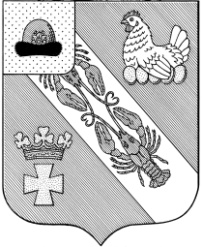 Муниципальное образование – ОКСКОЕ СЕЛЬСКОЕ ПОСЕЛЕНИЕ РязанскОГО муниципальнОГО районА Рязанской областиАДМИНИСТРАЦИЯ МУНИЦИПАЛЬНОГО ОБРАЗОВАНИЯ –ОКСКОЕ СЕЛЬСКОЕ ПОСЕЛЕНИЕ РЯЗАНСКОГО МУНИЦИПАЛЬНОГО РАЙОНА РЯЗАНСКОЙ ОБЛАСТИПОСТАНОВЛЕНИЕот «10» января 2022 г.							            	  № 01Об утверждении порядка учета бюджетных и денежных обязательств получателей средств бюджета муниципального образования – Окское сельское поселение Рязанского муниципального района Рязанской областиВ соответствии со статьей 219 Бюджетного кодекса Российской Федерации, руководствуясь Уставом муниципального образования - Окское сельское поселение Рязанского муниципального района Рязанской области, администрация муниципального образования - Окское сельское поселение Рязанского муниципального района Рязанской областиПОСТАНОВЛЯЕТ:Утвердить Порядок учета бюджетных и денежных обязательств получателей средств бюджета муниципального образования – Окское сельское поселение Рязанского муниципального района Рязанской области согласно приложению к настоящему постановлению.Установить, что формирование и представление получателями средств местного бюджета сведений, необходимых для учета бюджетных и денежных обязательств, осуществляется с использованием имеющегося у них программного обеспечения, а также информационной системы органа, осуществляющим открытие и ведение лицевых счетов УБП.Признать утратившим силу постановление администрации муниципального образования - Окское сельское поселение Рязанского муниципального района Рязанской области от 29.12.2020 г. № 430 «Об утверждении порядка учета бюджетных и денежных обязательств получателей средств бюджета муниципального образования – Окское сельское поселение Рязанского муниципального района Рязанской области».Настоящее постановление подлежит опубликованию в «Информационном вестнике муниципального образования – Окское сельское поселение» и на официальном Интернет-сайте администрации Окского сельского поселения.Настоящее постановление вступает в силу с 01 января 2022 года.Контроль за исполнением настоящего постановления оставляю за собой.Глава Окского сельского поселения				                      А.В.ТрушинПриложениек постановлению администрации муниципального образования - Окское сельское поселение Рязанского муниципального района Рязанской области от 10 января 2022 г. № 01ПОРЯДОКУЧЕТА БЮДЖЕТНЫХ И ДЕНЕЖНЫХ ОБЯЗАТЕЛЬСТВ ПОЛУЧАТЕЛЕЙ СРЕДСТВ ЮДЖЕТА МУНИЦИПАЛЬНОГО ОБРАЗОВАНИЯ – ОКСКОЕ СЕЛЬСКОЕ ПОСЕЛЕНИЕ РЯЗАНСКОГО МУНИЦИПАЛЬНОГО РАЙОНА РЯЗАНСКОЙ ОБЛАСТИ Общие положенияНастоящий Порядок учета бюджетных и денежных обязательств получателей средств бюджета муниципального образования - Окское  сельское поселение Рязанского муниципального района Рязанской области  (далее – Порядок, местный бюджет) устанавливает порядок исполнения местного бюджета по расходам в части постановки на учет бюджетных и денежных обязательств получателей средств местного бюджета и внесения в них изменений  органом, осуществляющим открытие и ведение лицевых счетов участников бюджетного процесса местного бюджета (далее соответственно – орган, осуществляющий открытие и ведение лицевых счетов УБП, бюджетные обязательства, денежные обязательства), в целях отражения указанных операций в пределах лимитов бюджетных обязательств на лицевых счетах получателей средств местного бюджета или лицевых счетах для учета операций по переданным полномочиям получателей бюджетных средств, открытых в установленном порядке в органе, осуществляющем открытие и ведение лицевых счетов УБП (далее – соответствующий лицевой счет получателя бюджетных средств).В случае если бюджетные обязательства принимаются в целях осуществления в пользу граждан социальных выплат в виде пособий, компенсаций и других социальных выплат, а также мер социальной поддержки населения, являющихся публичными нормативными обязательствами, постановка на учет бюджетных и денежных обязательств и внесение в них изменений осуществляется в соответствии с настоящим Порядком в пределах отраженных на соответствующих лицевых счетах бюджетных ассигнований.Постановка на учет бюджетных и денежных обязательств и внесение в них изменений осуществляется в соответствии со Сведениями о бюджетном обязательстве и Сведениями о денежном обязательстве, реквизиты которых установлены в приложениях №1 и №2 к  настоящему Порядку  соответственно. Сведения о бюджетном обязательстве и Сведения о денежном обязательстве формируются получателями средств местного бюджета или органом, осуществляющим открытие и ведение лицевых счетов УБП в случаях, установленных Порядком.Сведения о бюджетном обязательстве и Сведения о денежном обязательстве, не содержащие сведения, составляющие государственную или иную, охраняемую законом тайну формируются в форме электронного документа в информационной системе органа, осуществляющего открытие и ведение лицевых счетов УБП (далее - информационная система) и подписываются усиленной квалифицированной электронной подписью (далее - электронная подпись) руководителя или иного лица, уполномоченного действовать в установленном законодательством Российской Федерации порядке (далее - уполномоченное лицо) от имени получателя средств местного бюджета или органа, осуществляющего открытие и ведение лицевых счетов УБП, в информационной системе, либо при отсутствии технической возможности на бумажном носителе с одновременным представлением документа на машинном носителе информации (далее - на бумажном носителе).Сведения о бюджетном обязательстве и Сведения о денежном обязательстве, не содержащие сведения, составляющие государственную тайну, формируются получателем средств местного бюджета или органом, осуществляющим открытие и ведение лицевых счетов УБП, с учетом положений пунктов 8 и 22 настоящего Порядка.Получатель средств местного бюджета обеспечивает идентичность информации, содержащейся в Сведениях о бюджетном обязательстве и Сведениях о денежном обязательстве на бумажном носителе, с информацией на съемном машинном носителе информации.Сведения о бюджетном обязательстве и Сведения о денежном обязательстве формируются на основании документов, предусмотренных в графах 2 и 3 Перечня документов, на основании которых возникают бюджетные обязательства, и документов, подтверждающих возникновение денежных обязательств, согласно приложению № 3 к настоящему Порядку (далее соответственно - Перечень, документы-основания, документы, подтверждающие возникновение денежных обязательств).Информация, содержащаяся в Сведениях о бюджетном обязательстве и Сведениях о денежном обязательстве, должна соответствовать аналогичной информации, содержащейся в документе-основании и документе, подтверждающем возникновение денежного обязательства.Получатель средств местного бюджета направляет в орган, осуществляющий открытие и ведение лицевых счетов УБП, Сведения о бюджетном обязательстве (Сведения о денежном обязательстве) с приложением копии документа-основания (копии документа, подтверждающего возникновение денежного обязательства), в форме электронной копии указанного документа на бумажном носителе, созданной посредством его сканирования, или копии электронного документа, подтвержденной электронной подписью лица, имеющего право действовать от имени получателя средств местного  бюджета.При формировании Сведений о бюджетном обязательстве и Сведений о денежном обязательстве применяются справочники, реестры и классификаторы, используемые в информационной системе, в соответствии с настоящим Порядком.Лица, имеющие право действовать от имени получателя средств местного бюджета в соответствии с Порядком, несут персональную ответственность за формирование Сведений о бюджетном обязательстве и Сведений о денежном обязательстве, за их полноту и достоверность, а также за соблюдение установленных Порядком сроков их представления.Постановка на учет бюджетных обязательств и внесение в них изменений Сведения о бюджетных обязательствах, возникших в соответствии с документами-основаниями, предусмотренными пунктами 1и 2графы 2 Перечня (далее – принимаемые бюджетные обязательства), а также документов–оснований, предусмотренных пунктами  3-13 графы 2 Перечня (далее – принятые бюджетные обязательства), формируются в соответствии с настоящим Порядком:а) органом, осуществляющим открытие и ведение лицевых счетов УБП:в части принятых бюджетных обязательств, возникших на основании документов-оснований, предусмотренных:пунктом 13 графы 2 Перечня, одновременно с формированием Сведений о денежном обязательстве по данному бюджетному обязательству в полном объеме в сроки, установленные абзацем первым пункта 22 настоящего Порядка;Сведения о бюджетных обязательствах, возникших на основании документов-оснований, предусмотренных пунктом 13 графы 2 Перечня, формируются органом, осуществляющим открытие и ведение лицевых счетов УБП, после проверки наличия в распоряжении о совершении казначейских платежей (далее - распоряжение), представленном получателем средств местного бюджета в соответствии с порядком казначейского обслуживания, установленным Федеральным казначейством, типа бюджетного обязательства.б) получателем средств местного бюджета:в части принимаемых бюджетных обязательств, возникших на основании документов-оснований, предусмотренных:пунктом 1 графы 2 Перечня, - в течение двух рабочих дней до дня направления на размещение в единой информационной системе в сфере закупок извещения об осуществлении закупки в форме электронного документа;пунктом 2 графы 2 Перечня, - одновременно с направлением в Федеральное казначейство выписки из приглашения принять участие в закрытом способе определения поставщика (подрядчика, исполнителя) в соответствии с подпунктом "а" пункта 26 Правил осуществления контроля, предусмотренного частями 5 и 5.1 статьи 99 Федерального закона "О контрактной системе в сфере закупок товаров, работ, услуг для обеспечения государственных и муниципальных нужд", утвержденных постановлением Правительства Российской Федерации от 6 августа 2020 г. № 1193;в части принятых бюджетных обязательств, возникших на основании документов-оснований, предусмотренных:пунктами 3 - 5, 7, 8 графы 2 Перечня - не позднее пяти рабочих дней со дня заключения муниципального контракта, договора, соглашения о предоставлении межбюджетного трансферта, договора (соглашения) о предоставлении субсидии муниципальному бюджетному и муниципальному автономному учреждению, соглашения о предоставления субсидии или бюджетных инвестиций юридическому лицу, указанных в названных пунктах графы 2 Перечня;в части принятых бюджетных обязательств, возникших на основании документов-оснований, предусмотренных пунктами 6, 9 и  10 графы 2 Перечня, - не позднее трех рабочих дней со дня доведения лимитов бюджетных обязательств на принятие и исполнение получателем средств местного бюджета бюджетных обязательств, возникших на основании нормативного правового акта о предоставлении межбюджетного трансферта, имеющего целевое назначение, нормативного правового акта о предоставлении субсидии юридическому лицу, приказа о штатном расписании с расчетом годового фонда оплаты труда (иного документа, подтверждающего возникновение бюджетного обязательства, содержащего расчет годового объема оплаты труда (денежного содержания, денежного довольствия), в пределах доведенных лимитов бюджетных обязательств на соответствующие цели;пунктами 11 –12графы 2 Перечня в срок, установленный бюджетным законодательством Российской Федерации для представления в установленном порядке получателем средств  местного бюджета - должником информации об источнике образования задолженности и кодах бюджетной классификации Российской Федерации, по которым должны быть произведены расходы местного бюджета по исполнению исполнительного документа, решения налогового органа о взыскании налога, сбора, страхового взноса, пеней и штрафов, предусматривающее обращение взыскания на средства бюджетов бюджетной системы Российской Федерации (далее - решение налогового органа);пунктом 13графы 2 Перечня, исполнение денежных обязательств по которым осуществляется в случаях, установленных абзацами третьим - седьмым пункта 22 настоящего Порядка, не позднее трех рабочих дней со дня поступления документа-основания получателю средств местного бюджета для оплаты.При направлении в орган, осуществляющий открытие и ведение лицевых счетов УБП, Сведений о бюджетном обязательстве, возникшем на основании документа-основания, предусмотренного пунктом 10 графы 2 Перечня, копия указанного документа-основания в орган, осуществляющий открытие и ведение лицевых счетов УБП, не представляется.Для внесения изменений в поставленное на учет бюджетное обязательство формируются Сведения о бюджетном обязательстве в соответствии с положениями пункта 8 настоящего Порядка с указанием учетного номера бюджетного обязательства, в которое вносится изменение.В случае внесения изменений в бюджетное обязательство без внесения изменений в документ-основание указанный документ-основание в орган, осуществляющий открытие и ведение лицевых счетов УБП повторно не представляется.В случае внесения изменений в бюджетное обязательство в связи с внесением изменений в документ-основание, документ, предусматривающий внесение изменений в документ-основание, направляется получателем средств местного бюджета в орган, осуществляющий открытие и ведение лицевых счетов УБП, одновременно с формированием Сведений о бюджетном обязательстве.При постановке на учет бюджетных обязательств (внесении в них изменений) в соответствии со Сведениями о бюджетном обязательстве, сформированными получателем средств местного бюджета, орган, осуществляющий открытие и ведение лицевых счетов УБП, в течение двух рабочих дней со дня, следующего за днем поступления Сведений о бюджетном обязательстве, осуществляет их проверку по следующим направлениям:соответствие информации о бюджетном обязательстве, указанной в Сведениях о бюджетном обязательстве, документам-основаниям, подлежащим представлению получателями средств местного бюджета в орган, осуществляющим открытие и ведение лицевых счетов УБП для постановки на учет бюджетных обязательств в соответствии с настоящим Порядком или включению в реестр контрактов;соответствие информации о бюджетном обязательстве, указанной в Сведениях о бюджетном обязательстве, составу информации, подлежащей включению в Сведения о бюджетном обязательстве в соответствии с приложением № 1 к настоящему Порядку (за исключением проверки соответствия реквизитов контрагента (наименования, ИНН, КПП) Единому государственному реестру юридических лиц в случае отсутствия автоматических контролей);непревышение суммы бюджетного обязательства по соответствующим кодам классификации расходов местного бюджета над суммой неиспользованных лимитов бюджетных обязательств (бюджетных ассигнований на исполнение публичных нормативных обязательств), отраженных на соответствующем лицевом счете получателя бюджетных средств, отдельно для текущего финансового года, для первого и для второго года планового периода;непревышение суммы бюджетного обязательства, пересчитанной органом, осуществляющим открытие и ведение лицевых счетов УБП, в валюту Российской Федерации в соответствии с пунктом 15 настоящего Порядка, над суммой неиспользованных лимитов бюджетных обязательств в случае постановки на учет принятого бюджетного обязательства в иностранной валюте;соответствие предмета бюджетного обязательства, указанного в Сведениях о бюджетном обязательстве, документе-основании, коду вида (кодам видов) расходов классификации расходов местного бюджета, указанному в Сведениях о бюджетном обязательстве, документе-основании.В случае формирования Сведений о бюджетном обязательстве органом, осуществляющим открытие и ведение лицевых счетов УБП, при постановке на учет бюджетного обязательства (внесении в него изменений), осуществляется проверка, предусмотренная абзацами четвертым и пятым настоящего пункта.В случае представления в орган, осуществляющий открытие и ведение лицевых счетов УБП, Сведений о бюджетном обязательстве на бумажном носителе в дополнение к проверке, предусмотренной пунктом 11 Порядка, также осуществляется проверка Сведений о бюджетном обязательстве на:заполнение реквизитного состава Сведений о бюджетном обязательстве в соответствии с приложением № 1 к Порядку;отсутствие в представленных Сведениях о бюджетном обязательстве исправлений.При проверке Сведений о бюджетном обязательстве по документу-основанию, заключенному (принятому) в целях осуществления капитальных вложений в объекты капитального строительства или объекты недвижимого имущества органом, осуществляющим открытие и ведение лицевых счетов УБП, осуществляется проверка, предусмотренная пунктом 11 настоящего Порядка по каждому уникальному коду объекта капитального строительства или объекта недвижимого имущества (при наличии), отраженному на соответствующем лицевом счете получателя средств местного бюджета.В случае положительного результата проверки, предусмотренной пунктами 11 - 12 настоящего Порядка, орган, осуществляющий открытие и ведение лицевых счетов УБП, присваивает учетный номер бюджетному обязательству (вносит изменения в бюджетное обязательство) в течение срока, указанного в абзаце первом пункта 11 настоящего Порядка, и направляет получателю средств местного бюджета извещение о постановке на учет (изменении) бюджетного обязательства, реквизиты которого установлены в Приложении № 12к Порядку учета бюджетных и денежных обязательств получателей средств федерального бюджета территориальными органами Федерального казначейства, утвержденному приказом Министерства финансов Российской Федерации от 30.10.2020 № 258н (далее – Порядок №258н, Извещение о бюджетном обязательстве).Извещение о бюджетном обязательстве направляется органом, осуществляющим открытие и ведение лицевых счетов УБП, получателю средств местного бюджета:в форме электронного документа, подписанного электронной подписью уполномоченного лица органа, осуществляющего открытие и ведение лицевых счетов УБП, - в отношении Сведений о бюджетном обязательстве, представленных в форме электронного документа;на бумажном носителе, подписанном уполномоченным лицом органа, осуществляющего  открытие и ведение лицевых счетов УБП,  - в отношении Сведений о бюджетном обязательстве, представленных на бумажном носителе.Учетный номер бюджетного обязательства является уникальным и не подлежит изменению, в том числе при изменении отдельных реквизитов бюджетного обязательства.Учетный номер бюджетного обязательства имеет следующую структуру, состоящую из девятнадцати разрядов:с 1 по 8 разряд - код получателя средств местного бюджета по реестру участников бюджетного процесса, а также юридических лиц, не являющихся участниками бюджетного процесса, порядок формирования и ведения которого установлен Министерством финансов Российской Федерации;9 и 10 разряды - последние две цифры года, в котором бюджетное обязательство поставлено на учет;с 11 по 19 разряд - номер бюджетного обязательства, присваиваемый органом, осуществляющим открытие и ведение лицевых счетов УБП, в рамках одного календарного года.Одно поставленное на учет бюджетное обязательство может содержать несколько кодов классификации расходов местного бюджета и уникальных кодов объектов капитального строительства или объектов недвижимого имущества (при наличии).Бюджетное обязательство, принятое получателем средств местного бюджета в иностранной валюте и подлежащее оплате в валюте Российской Федерации (иностранной валюте), учитывается органом, осуществляющим открытие и ведение лицевых счетов УБП, в сумме рублевого эквивалента бюджетного обязательства, рассчитанной по курсу Центрального банка Российской Федерации, установленного на день заключения (принятия) документа-основания.В случае внесения получателем средств местного бюджета изменений в бюджетные обязательства, указанные в абзаце втором настоящего пункта, сумма измененного бюджетного обязательства пересчитывается органом, осуществляющим открытие и ведение лицевых счетов УБП, по курсу иностранной валюты по отношению к валюте Российской Федерации, установленному Центральным банком Российской Федерации на дату заключения (принятия) соответствующего изменения в документ-основание.В случае отрицательного результата проверки Сведений о бюджетном обязательстве на соответствие положениям, предусмотренным абзацами вторым, третьим и шестым пункта 11, пунктом  12 и13 настоящего Порядка, орган, осуществляющий открытие и ведение лицевых счетов УБП, в срок, установленный абзацем первым пункта 11 настоящего Порядка, направляет получателю средств местного бюджета уведомление в электронной форме, содержащее информацию, позволяющую идентифицировать документ, не принятый к исполнению, а также содержащее дату и причину отказа, в соответствии с правилами организации и функционирования системы казначейских платежей, установленными Федеральным казначейством  (далее - уведомление).В отношении Сведений о бюджетных обязательствах, представленных на бумажном носителе, орган, осуществляющий открытие и ведение лицевых счетов УБП, возвращает получателю средств местного бюджета копию Сведений о бюджетном обязательстве с проставлением даты отказа, должности сотрудника органа, осуществляющего открытие и ведение лицевых счетов УБП, его подписи, расшифровки подписи с указанием инициалов и фамилии, причины отказа.В случае превышения суммы бюджетного обязательства по соответствующим кодам классификации расходов местного бюджета над суммой неиспользованных лимитов бюджетных обязательств, отраженных на соответствующем лицевом счете получателя бюджетных средств в валюте Российской Федерации и (или) превышения суммы бюджетного обязательства, пересчитанной органом, осуществляющим открытие и ведение лицевых счетов УБП, в валюту Российской Федерации в соответствии с пунктом 15 настоящего Порядка, над суммой неиспользованных лимитов бюджетных обязательств, отраженных на соответствующем лицевом счете, орган, осуществляющий открытие и ведение лицевых счетов УБП, в срок, установленный абзацем первым пункта 11 настоящего Порядка:в отношении Сведений о бюджетных обязательствах, возникших на основании документов-оснований, предусмотренных пунктами 1 - 2 и 13 графы 2 Перечня:представленных в электронной форме, - направляет получателю средств местного бюджета уведомление в электронной форме;представленных на бумажном носителе, - возвращает получателю средств местного бюджета копию Сведений о бюджетном обязательстве с проставлением даты отказа, должности сотрудника органа, осуществляющего открытие и ведение лицевых счетов УБП, его подписи, расшифровки подписи с указанием инициалов и фамилии, причины отказа;в отношении Сведений о бюджетных обязательствах, возникших на основании документов-оснований, предусмотренных пунктами 3 - 12 графы 2 Перечня, - присваивает учетный номер бюджетному обязательству (вносит в него изменения) и в день постановки на учет бюджетного обязательства (внесения в него изменений) направляет:получателю средств  местного бюджета Извещение о бюджетном обязательстве;получателю средств местного  бюджета и главному распорядителю (распорядителю) средств местного бюджета, в ведении которого находится получатель средств местного бюджета, Уведомление о превышении бюджетным обязательством неиспользованных лимитов бюджетных обязательств, реквизиты которого установлены в приложении № 4 к Порядку №258н (далее - Уведомление о превышении).В бюджетные обязательства, поставленные на учет до начала текущего финансового года, исполнение которых осуществляется в текущем финансовом году, вносятся изменения органом, осуществляющим открытие и ведение лицевых счетов УБП, в соответствии с пунктом 9 настоящего Порядка в первый рабочий день текущего финансового года:в отношении бюджетных обязательств, возникших на основании документов-оснований, предусмотренных пунктами 1–4,8, 9,11 и 12 графы 2 Перечня, - на сумму неисполненного на конец отчетного финансового года бюджетного обязательства и сумму, предусмотренную на плановый период (при наличии);в отношении бюджетных обязательств, возникших на основании документов-оснований, предусмотренных пунктами 5 -6графы 2 Перечня, - на сумму, предусмотренную на плановый период (при наличии).В бюджетные обязательства, в которые внесены изменения в соответствии с настоящим пунктом, получателем средств местного бюджета вносятся изменения в части уточнения срока исполнения, графика оплаты бюджетного обязательства, а также, при необходимости, в части кодов бюджетной классификации Российской Федерации в соответствии с пунктом 9 настоящего Порядка не позднее первого рабочего дня апреля текущего финансового года.Орган , осуществляющим открытие и ведение лицевых счетов УБП , в случае отрицательного результата проверки Сведений о бюджетном обязательстве, сформированных по бюджетным обязательствам, предусмотренным настоящим пунктом, на соответствие положениям абзацев четвертого и пятого  пункта 11 настоящего Порядка, направляет для сведения главному распорядителю (распорядителю) средств местного  бюджета, в ведении которого находится получатель средств  местного  бюджета, Уведомление о превышении не позднее следующего рабочего дня после дня совершения операций, предусмотренных настоящим пунктом.В случае если по состоянию на первый рабочий день апреля текущего финансового года бюджетное обязательство, указанное в абзаце первом настоящего пункта, превышает неиспользованные лимиты бюджетных обязательств, отраженные на лицевом счете, открытом получателю бюджетных средств, орган, осуществляющий открытие и ведение лицевых счетов УБП, направляет главному распорядителю (распорядителю) средств местного бюджета и получателю средств местного бюджета Уведомление о превышении в течение первого рабочего дня апреля текущего финансового года.В случае передачи с начала финансового года органу, осуществляющим открытие и ведение лицевых счетов УБП, функции учета бюджетных обязательств от финансового органа муниципального образования (далее - Финансового органа)Сведения о бюджетных обязательствах по неисполненным на конец отчетного финансового года обязательствам (части бюджетного обязательства) формируются в текущем финансовом году в сумме неисполненного бюджетного обязательства на конец отчетного финансового года в соответствии с настоящим Порядком:а) органом, осуществляющим открытие и ведение лицевых счетов УБП, - одновременно с формированием Сведений о денежных обязательствах по данному бюджетному обязательству на основании распоряжения о совершении платежа, представленного получателем средств местного бюджета с приложением документов-оснований, акта сверки расчетов, документов, подтверждающих возникновение бюджетного и денежного (денежных)  обязательств, в форме электронной копии документа на бумажном носителе, созданной посредством его сканирования, или копии электронного документа, подтвержденной электронной подписью лица, имеющего право действовать от имени получателя бюджетных средств местного бюджета);б) получателем средств местного бюджета -  при необходимости формирования получателем средств местного бюджета Сведений о денежных обязательствах в случае, установленном абзацем третьим пункта 22 настоящего Порядка (исполнения денежного обязательства неоднократно).В случае ликвидации, реорганизации получателя средств местного бюджета либо изменения типа муниципального казенного учреждения не позднее пяти рабочих дней со дня, следующего за днем отзыва с соответствующего лицевого счета получателя бюджетных средств неиспользованных лимитов бюджетных обязательств (бюджетных ассигнований на исполнение публичных нормативных обязательств) органом, осуществляющим открытие и ведение лицевых счетов УБП, вносятся изменения в ранее учтенные бюджетные обязательства получателя средств местного бюджета в части аннулирования соответствующих неисполненных бюджетных обязательств. Учет бюджетных обязательств по исполнительным документам, решениям налоговых органов В случае если органом, осуществляющим открытие и ведение лицевых счетов УБП, ранее было учтено бюджетное обязательство, по которому представлен исполнительный документ, решение налогового органа, то одновременно со Сведениями о бюджетном обязательстве, сформированными в соответствии с исполнительным документом, решением налогового органа, формируются Сведения о бюджетном обязательстве, содержащие уточненную информацию о ранее учтенном бюджетном обязательстве, уменьшенном на сумму, указанную в исполнительном документе, решении налогового органа.Основанием для внесения изменений в ранее поставленное на учет бюджетное обязательство по исполнительному документу, решению налогового органа являются Сведения о бюджетном обязательстве, содержащие уточненную информацию о кодах бюджетной классификации Российской Федерации, по которым должен быть исполнен исполнительный документ, решение налогового органа, или информацию о документе, подтверждающем исполнение исполнительного документа, решения налогового органа, документе об отсрочке, о рассрочке или об отложении исполнения судебных актов либо документе, отменяющем или приостанавливающем исполнение судебного акта, на основании которого выдан исполнительный документ, документе об отсрочке или рассрочке уплаты налога, сбора, пеней, штрафов, или ином документе с приложением копий предусмотренных настоящим пунктом документов в форме электронных копий документов на бумажном носителе, созданных посредством их сканирования, или копий электронных документов, подтвержденных электронной подписью лица, имеющего право действовать от имени получателя средств местного бюджета. Постановка на учет денежных обязательств и внесение в них изменений Сведения о денежных обязательствах по принятым бюджетным обязательствам формируются органом, осуществляющим открытие и ведение лицевых счетов УБП, в срок, установленный для оплаты денежного обязательства в соответствии с порядком санкционирования оплаты денежных обязательств получателей средств местного бюджета, установленном Финансовым органом (далее - порядок санкционирования), за исключением случаев, указанных в абзацах третьем - седьмом настоящего пункта.Сведения о денежных обязательствах формируются получателем средств местного бюджета в течение трех рабочих дней со дня, следующего за днем возникновения денежного обязательства в случае:исполнения денежного обязательства неоднократно (в том числе с учетом ранее произведенных платежей, требующих подтверждения);подтверждения поставки товаров, выполнения работ, оказания услуг по ранее произведенным платежам, требующим подтверждения, в том числе по платежам, требующим подтверждения, произведенным в размере 100 процентов от суммы бюджетного обязательства;исполнения денежного обязательства, возникшего на основании документа о приемке из единой информационной системы в сфере закупок, одним распоряжением, сумма которого равна сумме денежного обязательства, подлежащего постановке на учет;исполнения денежного обязательства в период, превышающий срок, установленный для оплаты денежного обязательства в соответствии с требованиями Порядка санкционирования;исполнения денежного обязательства, возникшего на основании акта сверки взаимных расчетов, решения суда о расторжении муниципального контракта (договора), уведомления об одностороннем отказе от исполнения муниципального контракта по истечении 30 дней со дня его размещения муниципальным заказчиком в реестре контрактов, в рамках полностью оплаченного в отчетном финансовом году бюджетного обязательства, возникшего в соответствии с пунктами 4 и 5 графы 2 Перечня.Сведения о денежных обязательствах, подлежащих оплате в иностранной валюте, формируются и учитываются органом, осуществляющим открытие и ведение лицевых счетов УБП, в сумме рублевого эквивалента денежного обязательства по курсу Центрального банка Российской Федерации на дату принятия органом, осуществляющим открытие и ведение лицевых счетов УБП, документа по платежам, осуществляемым в иностранной валюте.В случае если в рамках принятых бюджетных обязательств ранее поставлены на учет денежные обязательства по платежам, требующим подтверждения (с признаком платежа, требующего подтверждения - "Да"), поставка товаров, выполнение работ, оказание услуг по которым не подтверждена, постановка на учет денежных обязательств на перечисление последующих платежей по таким бюджетным обязательствам не осуществляется, если иной порядок расчетов по такому денежному обязательству не предусмотрен законодательством Российской Федерации.В случае если в рамках принятых бюджетных обязательств ранее поставлены на учет денежные обязательства по платежам, требующим подтверждения (с признаком платежа, требующего подтверждения - "Да"), поставка товаров, выполнение работ, оказание услуг по которым не подтверждена, постановка на учет денежных обязательств на перечисление последующих платежей по таким бюджетным обязательствам не осуществляется, если иной порядок расчетов по такому денежному обязательству не предусмотрен законодательством Российской Федерации.Орган, осуществляющий открытие и ведение лицевых счетов УБП, не позднее следующего рабочего дня со дня представления получателем средств местного бюджета Сведений о денежном обязательстве осуществляет их проверку на соответствие информации, указанной в Сведениях о денежном обязательстве:информации по соответствующему бюджетному обязательству, учтенному на соответствующем лицевом счете получателя бюджетных средств;информации, подлежащей включению в Сведения о денежном обязательстве в соответствии с приложением № 2 к настоящему Порядку, а также отсутствие в представленных Сведениях о денежном обязательстве на бумажном носителе исправлений;информации по соответствующему документу-основанию, документу, подтверждающему возникновение денежного обязательства, подлежащим представлению получателями средств местного бюджета в орган, осуществляющий открытие и ведение лицевых счетов УБП, для постановки на учет денежных обязательств в соответствии с настоящим Порядком.В случае положительного результата проверки Сведений о денежном обязательстве орган, осуществляющий открытие и ведение лицевых счетов УБП, присваивает учетный номер денежному обязательству (вносит в него изменения) и в срок, установленный  пунктом 24 настоящего Порядка, направляет получателю средств местного бюджета извещение о постановке на учет (изменении) денежного обязательства в органе, осуществляющем открытие и ведение лицевых счетов УБП, реквизиты которого установлены приложением № 13 Порядка № 285н (далее - Извещение о денежном обязательстве).Извещение о денежном обязательстве направляется получателю средств местного бюджета:в форме электронного документа, подписанного электронной подписью уполномоченного лица органа, осуществляющего открытие и ведение лицевых счетов УБП, - в отношении Сведений о денежном обязательстве, представленных в форме электронного документа;на бумажном носителе, подписанного уполномоченным лицом органа, осуществляющего открытие и ведение лицевых счетов УБП, - в отношении Сведений о денежном обязательстве, представленных на бумажном носителе.Извещение о денежном обязательстве, сформированное на бумажном носителе, подписывается лицом, имеющим право действовать от имени органа, осуществляющего открытие и ведение лицевых счетов УБП.Учетный номер денежного обязательства является уникальным и не подлежит изменению, в том числе при изменении отдельных реквизитов денежного обязательства.Учетный номер денежного обязательства имеет следующую структуру, состоящую из двадцати пяти разрядов:с 1 по 19 разряд - учетный номер соответствующего бюджетного обязательства;с 20 по 25 разряд - порядковый номер денежного обязательства.В случае отрицательного результата проверки Сведений о денежном обязательстве орган, осуществляющий открытие и ведение лицевых счетов УБП, в срок, установленный пунктом 24 настоящего Порядка:в отношении Сведений о денежных обязательствах, сформированных органом, осуществляющим открытие и ведение лицевых счетов УБП, направляет получателю средств местного бюджета уведомление в электронной форме, содержащее информацию, позволяющую идентифицировать Сведение о денежном обязательстве, не принятое к исполнению, а также содержащее дату и причину отказа;в отношении Сведений о денежных обязательствах, сформированных получателем средств местного бюджета, возвращает получателю средств местного бюджета копию представленных на бумажном носителе Сведений о денежном обязательстве с проставлением даты отказа, должности сотрудника органа, осуществляющего открытие и ведение лицевых счетов УБП, его подписи, расшифровки подписи с указанием инициалов и фамилии, причины отказа;направляет получателю средств местного бюджета уведомление в электронном виде, если Сведения о денежном обязательстве представлялись в форме электронного документа.Неисполненная часть денежного обязательства, в том числе денежного обязательства, поставка товаров, выполнение работ, оказание услуг по которому не подтверждены, принятого на учет в отчетном финансовом году в соответствии с бюджетным обязательством, указанным в пункте 18 настоящего Порядка, подлежит учету в текущем финансовом году на основании Сведений о денежном обязательстве, сформированных органом, осуществляющим открытие и ведение лицевых счетов УБП.В случае если коды бюджетной классификации Российской Федерации, по которым органом, осуществляющим открытие и ведение лицевых счетов УБП, учтены денежные обязательства отчетного финансового года, в текущем финансовом году являются несуществующими (недействующими), получатель средств местного  бюджета уточняет указанные коды бюджетной классификации Российской Федерации в порядке и в срок, предусмотренные пунктом 18 настоящего Порядка.В случае передачи с начала финансового года органу, осуществляющим открытие и ведение лицевых счетов УБП, функции учета денежных обязательств от Финансового органа неисполненная на конец отчетного финансового года часть денежного обязательства подлежит постановке на учет в соответствии с настоящим Порядком:а) органом, осуществляющим открытие и ведение лицевых счетов УБП - одновременно с формированием Сведений о бюджетных обязательствах по данному денежному обязательству на основании распоряжения о совершении казначейского платежа, представленного получателем средств местного бюджета с приложением документов-оснований, акта сверки расчетов, документов, подтверждающих возникновение бюджетных и денежных  обязательств, в форме электронной копии документа на бумажном носителе, созданной посредством его сканирования, или копии электронного документа, подтвержденной электронной подписью лица, имеющего право действовать от имени получателя бюджетных средств местного бюджета;б) получателем средств местного бюджета -  при необходимости формирования Сведений о денежных обязательствах в случае, установленном абзацем третьим пункта 22 настоящего Порядка (исполнения денежного обязательства неоднократно).Представление информации о бюджетных и денежных обязательствах, учтенных в органе, осуществляющем открытие и ведение лицевых счетов УБП Информация о бюджетных и денежных обязательствах предоставляется органом, осуществляющим открытие и ведение лицевых счетов УБП, в виде документов, определенных пунктом 32 настоящего Порядка, по запросам Финансового органа, главных распорядителей средств местного бюджета, получателей средств местного  бюджета с учетом положений пунктов 31настоящего Порядка.Информация о бюджетных и денежных обязательствах предоставляется:Финансовому органу - по всем бюджетным и денежным обязательствам;главным распорядителям (распорядителям) средств местного бюджета - в части бюджетных и денежных обязательств подведомственных им получателей средств местного бюджета;получателям средств местного бюджета - в части бюджетных и денежных обязательств соответствующего получателя средств местного бюджета.Информация о бюджетных и денежных обязательствах предоставляется Финансовому органу по запросу.Информация о бюджетных и денежных обязательствах предоставляется в соответствии со следующими положениями:1) по запросу Финансового органа орган, осуществляющий открытие и ведение лицевых счетов УБП, представляет с указанными в запросе детализацией и группировкой показателей:а) Информацию о принятых на учет бюджетных (денежных) обязательствах, реквизитный состав которой установлен в Приложении №6 к Порядку № 258н (далее -  Информация   о   принятых на учет обязательствах),  сформированную на соответствующую дату;б) Информацию об исполнении бюджетных (денежных) обязательств, реквизитный состав которой установлен Приложением № 7 к Порядку №258н (далее - Информация об исполнении обязательств), сформированную на дату, указанную в запросе.2) по запросу главного распорядителя (распорядителя) средств местного бюджета орган, осуществляющий открытие и ведение лицевых счетов УБП, представляет с указанными в запросе детализацией и группировкой показателей:информацию о принятых на учет обязательствах по находящимся в ведении главного распорядителя (распорядителя) средств местного бюджета получателям средств местного бюджета, сформированную нарастающим итогом с начала текущего финансового года по состоянию на соответствующую дату.3) по запросу получателя средств местного бюджета орган, осуществляющий открытие и ведение лицевых счетов УБП, предоставляет Справку об исполнении принятых на учет бюджетных (денежных) обязательств, реквизитный состав которой установлен согласно приложению № 5 к Порядку № 258н.Справка об исполнении обязательств формируется по состоянию на 1-е число каждого месяца и по состоянию на дату, указанную в запросе получателя средств местного бюджета, нарастающим итогом с 1 января текущего финансового года и содержит информацию об исполнении бюджетных обязательств, поставленных на учет в органе, осуществляющем открытие и ведение лицевых счетов УБП, на основании Сведений о бюджетном обязательстве.4) по запросу получателя средств  местного бюджета орган, осуществляющий открытие и ведение лицевых счетов УБП, формирует Справку о неисполненных в отчетном финансовом году бюджетных обязательствах по муниципальным контрактам на поставку товаров, выполнение работ, оказание услуг и соглашениям (нормативным правовым актам) о предоставлении субсидий юридическим лицам, реквизиты которой установлены приложением № 9 к Порядку № 258н (далее - Справка о неисполненных бюджетных обязательствах).Справка о неисполненных бюджетных обязательствах формируется по состоянию на 1 января текущего финансового года в разрезе кодов бюджетной классификации Российской Федерации, уникальных кодов объектов капитального строительства или объектов недвижимого имущества и содержит информацию о неисполненных бюджетных обязательствах, возникших из  муниципальных контрактов, договоров, соглашений (нормативных правовых актов) о предоставлении субсидий юридическим лицам, поставленных на учет в органе, осуществляющем открытие и ведение лицевых счетов УБП, на основании Сведений о бюджетных обязательствах и подлежавших в соответствии с условиями этих муниципальных контрактов, договоров, соглашений (нормативных правовых актов) о предоставлении субсидий юридическим лицам, оплате в отчетном финансовом году, а также о неиспользованных на начало очередного финансового года остатках лимитов бюджетных обязательств на исполнение указанных муниципальных контрактов, договоров, соглашений (нормативных правовых актов) о предоставлении субсидий юридическим лицам.Приложение № 1к Порядку учета бюджетных и денежных обязательств получателей средств бюджета МО – Окское сельское поселение Рязанского муниципального района Рязанской областиРеквизиты Сведения о бюджетном обязательствеПриложение № 2к Порядку учета бюджетных и денежных обязательств получателей средств бюджета МО – Окское сельское поселение Рязанского муниципального района Рязанской областиРеквизиты Сведения о денежном обязательствеПриложение №3 к Порядку учета бюджетных и денежных обязательств получателей средств бюджета МО – Окское сельское поселение Рязанского муниципального района Рязанской областиПЕРЕЧЕНЬДОКУМЕНТОВ, НА ОСНОВАНИИ КОТОРЫХ ВОЗНИКАЮТ БЮДЖЕТНЫЕОБЯЗАТЕЛЬСТВА ПОЛУЧАТЕЛЕЙ СРЕДСТВ МЕСТНОГО БЮДЖЕТА,И ДОКУМЕНТОВ, ПОДТВЕРЖДАЮЩИХ ВОЗНИКНОВЕНИЕ ДЕНЕЖНЫХОБЯЗАТЕЛЬСТВ ПОЛУЧАТЕЛЕЙ СРЕДСТВ МЕСТНОГО БЮДЖЕТАНаименование информации (реквизита, показателя)Правила формирования информации (реквизита, показателя)1. Номер сведений о бюджетном обязательстве получателя средств местного бюджета (далее - соответственно Сведения о бюджетном обязательстве, бюджетное обязательство)Указывается порядковый номер Сведений о бюджетном обязательстве.2. Учетный номер бюджетного обязательстваУказывается при внесении изменений в поставленное на учет бюджетное обязательство.Указывается учетный номер обязательства, в которое вносятся изменения, присвоенный ему при постановке на учет.3. Дата формирования Сведений о бюджетном обязательствеУказывается дата формирования Сведений о бюджетном обязательстве получателем бюджетных средств.4. Тип бюджетного обязательстваУказывается код типа бюджетного обязательства, исходя из следующего:1 - закупка, если бюджетное обязательство связано с закупкой товаров, работ, услуг в текущем финансовом году;2 - прочее, если бюджетное обязательство не связано с закупкой товаров, работ, услуг  или в связи с закупкой товаров, работ, услуг прошлых лет.5. Информация о получателе бюджетных средств5.1. Получатель бюджетных средствУказывается наименование получателя средств местного бюджета, соответствующее реестровой записи реестра участников бюджетного процесса, а также юридических лиц, не являющихся участниками бюджетного процесса (далее - Сводный реестр).5.2. Наименование бюджетаУказывается наименование бюджета в соответствии с решением о бюджете5.3.Код ОКТМОУказывается код по Общероссийскому классификатору территорий муниципальных образований территориального органа Федерального казначейства, финансового органа субъекта Российской Федерации (муниципального образования), органа управления государственным внебюджетным фондом.5.4 3. Финансовый органУказывается финансовый орган –«_______________________».5.5. Код по ОКПОУказывается код финансового органа по Общероссийскому классификатору предприятий и организаций.5.6 4. Код получателя бюджетных средств по Сводному реестру Указывается уникальный код организации по Сводному реестру (далее - код по Сводному реестру) получателя средств местного бюджета в соответствии со Сводным реестром.5.7. Наименование главного распорядителя бюджетных средствУказывается наименование главного распорядителя средств местного  бюджета в соответствии со Сводным реестром.5.8. Глава по БКУказывается код главы главного распорядителя средств федерального бюджета по бюджетной классификации Российской Федерации.5.9. Наименование органа Федерального казначейства Указывается наименование органа Федерального казначейства, в котором получателю средств местного бюджета открыт лицевой счет получателя бюджетных средств (лицевой счет для учета операций по переданным полномочиям получателя бюджетных средств), на котором подлежат отражению операции по учету и исполнению соответствующего бюджетного обязательства (далее - соответствующий лицевой счет получателя бюджетных средств).5.10. Код органа Федерального казначейства (далее - КОФК) Указывается код органа Федерального казначейства, в котором открыт соответствующий лицевой счет получателя бюджетных средств.5.11. Номер лицевого счета получателя бюджетных средствУказывается номер соответствующего лицевого счета получателя бюджетных средств.6. Реквизиты документа, являющегося основанием для принятия на учет бюджетного обязательства (далее - документ-основание)6.1. Вид документа-основания Указывается одно из следующих значений: "контракт", "договор", "соглашение", "нормативный правовой акт", "исполнительный документ", "решение налогового органа", "извещение об осуществлении закупки", "приглашение принять участие в определении поставщика (подрядчика, исполнителя)", "иное основание".Значение "контракт" указывается, если муниципальный контракт заключен в соответствии с законодательством Российской Федерации о контрактной системе в сфере закупок товаров, работ, услуг для обеспечения государственных и муниципальных нужд и размещен в Единой информационной системе в сфере закупокЗначение "договор" указывается, если договор, контракт заключен в соответствии с Гражданским кодексом РФ и не размещен в Единой информационной системе в сфере закупок6.2. Наименование нормативного (муниципального) правового акта При заполнении в пункте 6.1 настоящей информации значения "нормативный правовой акт" указывается наименование нормативного (муниципального) правового акта.6.3. Номер документа-основания Указывается номер документа-основания (при наличии).6.4. Дата документа-основания Указывается дата заключения (принятия) документа-основания, дата выдачи исполнительного документа, решения налогового органа.6.5. Срок исполненияУказывается дата завершения исполнения обязательств по документу-основанию (кроме обязательств, возникших из извещения об осуществлении закупки, приглашения принять участие в определении поставщика (подрядчика, исполнителя).6.6. Предмет по документу-основанию Указывается предмет по документу-основанию.При заполнении в пункте 6.1 настоящей информации значения "контракт", "договор", "извещение об осуществлении закупки", "приглашение принять участие в определении поставщика (подрядчика, исполнителя)" указывается наименование(я) объекта закупки (поставляемых товаров, выполняемых работ, оказываемых услуг), указанное(ые) в контракте (договоре), "извещении об осуществлении закупки", "приглашении принять участие в определении поставщика (подрядчика, исполнителя)".При заполнении в пункте 6.1 настоящей информации значения "соглашение" или "нормативный правовой акт" указывается наименование(я) цели(ей) предоставления, целевого направления, направления(ий) расходования субсидии, бюджетных инвестиций, межбюджетного трансферта или средств.6.7. Признак казначейского сопровожденияУказывается признак казначейского сопровождения "Да" - в случае осуществления территориальным органом Федерального казначейства в соответствии с законодательством Российской Федерации казначейского сопровождения средств, предоставляемых в соответствии с документом-основанием.В остальных случаях не заполняется.6.8.  ИдентификаторУказывается идентификатор документа-основания при заполнении "Да" в пункте 6.7.6.9. Уникальный номер реестровой записи в реестре контрактов/реестре соглашенийУказывается уникальный номер реестровой записи в установленной законодательством Российской Федерации о контрактной системе в сфере закупок товаров, работ, услуг для обеспечения государственных и муниципальных нужд порядке реестре контрактов (далее - реестр контрактов)/реестре соглашений (договоров) о предоставлении субсидий бюджетных инвестиций межбюджетных трансфертов (далее - реестр соглашений).Не заполняется при постановке на учет бюджетного обязательства, сведения о котором направляются в орган, осуществляющий открытие и ведение лицевых счетов УБП, одновременно с информацией о муниципальном контракте, соглашении для ее первичного включения в реестр контрактов/реестр соглашений.6.10. Сумма в валюте обязательства Указывается сумма бюджетного обязательства в соответствии с документом-основанием в единицах валюты, в которой принято бюджетное обязательство, с точностью до второго знака после запятой.В случае, если документом-основанием сумма не определена, указывается сумма, рассчитанная получателем средств местного бюджета, с приложением соответствующего расчета.В случае, если документ-основание предусматривает возникновение обязательства перед несколькими контрагентами, то указывается сумма бюджетного обязательства в соответствии с документом-основанием в единицах валюты, в которой принято бюджетное обязательство, с точностью до второго знака после запятой, причитающаяся всем контрагентам, указанным в разделе 2 Сведений о бюджетном обязательстве.6.11. Код валюты по ОКВУказывается код валюты, в которой принято бюджетное обязательство, в соответствии с Общероссийским классификатором валют. Формируется автоматически после указания наименования валюты в соответствии с Общероссийским классификатором валют.В случае заключения муниципального контракта (договора) указывается код валюты, в которой указывается цена контракта.6.12. Сумма в валюте Российской Федерации Указывается сумма бюджетного обязательства в валюте Российской Федерации.Если бюджетное обязательство принято в иностранной валюте, его сумма пересчитывается в валюту Российской Федерации по курсу Центрального банка Российской Федерации на дату, указанную в пункте 6.4 настоящей информации.При представлении Сведений о бюджетном обязательстве в форме электронного документа в информационной системе заполняется автоматически при заполнении информации по пунктам 6.10 и 6.11 настоящей информации.Если бюджетное обязательство принято в иностранной валюте и подлежит оплате в валюте Российской Федерации, при внесении изменений в поставленное на учет бюджетное обязательство указывается его сумма, пересчитанная в валюту Российской Федерации по курсу Центрального банка Российской Федерации на дату заключения (принятия) документа, предусматривающего внесение изменений в документ-основание.Если бюджетное обязательство принято в иностранной валюте и подлежит оплате в иностранной валюте, при исполнении такого обязательства его сумма пересчитывается в валюту Российской Федерации по курсу Центрального банка Российской Федерации на дату совершения операции, проводимой в иностранной валюте.Сумма в валюте Российской Федерации включает в себя сумму исполненного обязательства прошлых лет, а также сумму обязательства на текущий год и последующие годы6.13. В том числе сумма казначейского обеспечения обязательств в валюте Российской ФедерацииУказывается сумма казначейского обеспечения обязательств (далее - казначейское обеспечение) в соответствии с документом-основанием (при наличии).6.14.  Процент платежа, требующего подтверждения, от общей суммы бюджетного обязательстваУказывается процент платежа, требующего подтверждения, установленный документом-основанием или исчисленный от общей суммы бюджетного обязательства и (или) от размера казначейского обеспечения, предоставляемого для осуществления расчетов, связанных с предварительной оплатой (авансом) по документу-основанию, установленный документом-основанием.6.15. Сумма платежа, требующего подтвержденияУказывается сумма платежа, требующего подтверждения, в валюте Российской Федерации, установленная документом-основанием или исчисленная от общей суммы бюджетного обязательства.Если условиями документа-основания предусмотрено применение казначейского обеспечения, то указывается сумма казначейского обеспечения, предоставляемого для осуществления расчетов, связанных с предварительной оплатой, установленная документом-основанием.6.16. Номер уведомления о поступлении исполнительного документа/решения налогового органаПри заполнении в пункте 6.1 настоящей информации значений "исполнительный документ" или "решение налогового органа" указывается номер уведомления органа Федерального казначейства о поступлении исполнительного документа (решения налогового органа), направленного должнику.6.17. Дата уведомления о поступлении исполнительного документа/решения налогового органаПри заполнении в пункте 6.1 настоящей информации значений "исполнительный документ" или "решение налогового органа" указывается дата уведомления органа Федерального казначейства о поступлении исполнительного документа (решения налогового органа), направленного должнику.6.18. Основание невключения договора (муниципального контракта) в реестр контрактовПри заполнении в пункте 6.1 настоящей информации значения "договор" указывается основание невключения договора (контракта) в реестр контрактов.7. Реквизиты контрагента/взыскателя по исполнительному документу/решению налогового органа7.1. Наименование юридического лица/фамилия, имя, отчество физического лица Указывается наименование поставщика (подрядчика, исполнителя, получателя денежных средств) по документу-основанию (далее - контрагент) в соответствии со сведениями Единого государственного реестра юридических лиц (далее - ЕГРЮЛ) на основании документа-основания, фамилия, имя, отчество физического лица на основании документа-основания.В случае если информация о контрагенте содержится в Сводном реестре, указывается наименование контрагента, соответствующее сведениям, включенным в Сводный реестр.7.2. Идентификационный номер налогоплательщика (ИНН)Указывается ИНН контрагента в соответствии со сведениями ЕГРЮЛ.В случае если информация о контрагенте содержится в Сводном реестре, указывается идентификационный номер налогоплательщика, соответствующий сведениям, включенным в Сводный реестр.7.3. Код причины постановки на учет в налоговом органе (КПП) Указывается КПП контрагента в соответствии со сведениями ЕГРЮЛ.В случае если информация о контрагенте содержится в Сводном реестре, указывается КПП контрагента, соответствующий сведениям, включенным в Сводный реестр.7.4. Код по Сводному рееструКод по Сводному реестру контрагента указывается автоматически в случае наличия информации о нем в Сводном реестре в соответствии с ИНН и КПП контрагента, указанным в пунктах 7.2 и 7.3 настоящей информации.7.5. Номер лицевого счета(раздела на лицевом счете)В случае если операции по исполнению бюджетного обязательства подлежат отражению на лицевом счете, открытом контрагенту в органе Федерального казначейства (финансовом органе субъекта Российской Федерации, финансовом органе муниципального образования, органе управления государственным внебюджетным фондом), указывается номер лицевого счета контрагента в соответствии с документом-основанием.Аналитический номер раздела на лицевом счете указывается в случае если операции по исполнению бюджетного обязательства подлежат отражению на лицевом счете, открытом контрагенту в органе Федерального казначейства, для отражения средств, подлежащих в соответствии с законодательством Российской Федерации казначейскому сопровождению, предоставляемых в соответствии с документом-основанием.7.6. Номер банковского (казначейского)  счетаУказывается номер банковского (казначейского) счета контрагента (при наличии в документе-основании).7.7. Наименование банка (иной организации), в котором (-ой) открыт счет контрагентуУказывается наименование банка контрагента или территориального органа Федерального казначейства (при наличии в документе-основании).7.8. БИК банкаУказывается БИК банка контрагента (при наличии в документе-основании).7.9. Корреспондентский счет банкаУказывается корреспондентский счет банка контрагента (при наличии в документе-основании).8. Расшифровка обязательства8.1. Наименование объекта капитального строительства или объекта недвижимого имуществаПоле не заполняется, наименование объекта капитального строительства, объекта недвижимого имущества из документа-основания, заключенного (принятого) в целях осуществления капитальных вложений в объекты капитального строительства или объекты недвижимого имущества указывается в поле 8.12 «Примечание»8.2. Уникальный код объекта капитального строительства или объекта недвижимого имуществаПоле не заполняетсяУникальный код объекта капитального строительства или объекта недвижимого имущества указывается в поле 8.12 «Примечание»8.3 Наименование вида средствУказывается наименование вида средств, за счет которых должна быть произведена кассовая выплата: средства бюджета.В случае постановки на учет бюджетного обязательства, возникшего на основании исполнительного документа или решения налогового органа, указывается на основании информации, представленной должником.8.4. Код по БК Указывается код классификации расходов местного бюджета в соответствии с предметом документа-основания.В случае постановки на учет бюджетного обязательства, возникшего на основании исполнительного документа (решения налогового органа), указывается код классификации расходов местного бюджета на основании информации, представленной должником.Одно бюджетное обязательство может содержать один код бюджетной классификации расходов местного бюджета, за исключением бюджетного обязательства, возникшего на основании пункта 10 графы 2 Перечня документов, исполнительного документа (решения налогового органа), а также муниципального контракта, договора, источниками финансового обеспечения (софинансирования) которого являются средства целевых межбюджетных трансфертов.8.5. Признак безусловности обязательстваУказывается значение "безусловное" по бюджетному обязательству, денежное обязательство по которому возникает на основании документа-основания при наступлении сроков проведения платежей (наступление срока проведения платежа, требующего подтверждения по контракту, договору, наступление срока перечисления субсидии по соглашению, исполнение решения налогового органа, оплата исполнительного документа, иное).Указывается значение "условное" по обязательству, денежное обязательство по которому возникает в силу наступления условий, предусмотренных в документе-основании (подписания актов выполненных работ, иное).8.6. Сумма исполненного обязательства прошлых лет в валюте Российской ФедерацииУказывается исполненная сумма бюджетного обязательства прошлых лет с точностью до второго знака после запятой.8.7. Сумма неподтвержденного остатка обязательства прошлых лет в валюте Российской ФедерацииУказывается неподтвержденный остаток обязательства прошлых лет с точностью до второго знака после запятой.8.8. Сумма неисполненного обязательства прошлых лет в валюте Российской ФедерацииПри внесении изменения в бюджетное обязательство, связанное с переносом неисполненной суммы обязательства прошлых лет на очередной финансовый год, указывается сумма бюджетного обязательства прошлых лет с точностью до второго знака после запятой, подлежащая исполнению в текущем финансовом году8.9. Сумма на 20__ текущий финансовый год в валюте Российской Федерации с помесячной разбивкойВ случае постановки на учет (изменения) бюджетного обязательства, возникшего на основании соглашения о предоставлении субсидии юридическому лицу, соглашения о предоставлении межбюджетного трансферта, имеющего целевое назначение, принятия нормативного (муниципального) правового акта о предоставлении субсидии юридическому лицу, муниципального правового акта о предоставлении межбюджетного трансферта, имеющего целевое назначение, указывается размер субсидии, бюджетных инвестиций, межбюджетного трансферта в единицах валюты Российской Федерации с точностью до второго знака после запятой  месяца, в котором будет осуществлен платеж.В случае постановки на учет (изменения) бюджетного обязательства, возникшего на основании муниципального контракта (договора), указывается график платежей с помесячной разбивкой текущего года исполнения контракта.В случае постановки на учет (изменения) бюджетного обязательства, возникшего на основании исполнительного документа/решения налогового органа, указывается сумма на основании информации, представленной должником.8.10. Сумма в валюте Российской Федерации на плановый период  и за пределами планового периодаВ случае постановки на учет (изменения) бюджетного обязательства, возникшего на основании соглашения о предоставлении субсидии юридическому лицу, соглашения о предоставлении межбюджетного трансферта, имеющего целевое назначение, принятия нормативного (муниципального) правового акта о предоставлении субсидии юридическому лицу, нормативного правового акта о предоставлении межбюджетного трансферта, имеющего целевое назначение, указывается размер субсидии, бюджетных инвестиций, межбюджетного трансферта в единицах валюты Российской Федерации  с точностью до второго знака после запятой.В случае постановки на учет (изменения) бюджетного обязательства, возникшего на основании  муниципального контракта (договора), указывается график платежей по муниципальному контракту (договору) в валюте Российской Федерации с годовой периодичностью.Сумма указывается отдельно на первый, второй и третий год планового периода, а также общей суммой на последующие года.8.11. Дата выплаты по исполнительному документуУказывается дата ежемесячной выплаты по исполнению исполнительного документа, если выплаты имеют периодический характер8.12. Аналитический кодУказывается при необходимости аналитический код (код цели), присваиваемый органами Федерального казначейства, финансовыми органами субсидиям, субвенциям и иным межбюджетным трансфертам, имеющим целевое назначение.8.13. ПримечаниеУказывается наименование и уникальный код объекта капитального строительства, объекта недвижимого имущества из документа-основания, заключенного (принятого) в целях осуществления капитальных вложений в объекты капитального строительства или объекты недвижимого имущества/Иная информация, необходимая для постановки бюджетного обязательства на учет. Поле может не заполняться.Наименование информации (реквизита, показателя)Правила формирования информации (реквизита, показателя)1. Номер сведений о денежном обязательстве получателя средств местного бюджета (далее - соответственно Сведения о денежном обязательстве, денежное обязательство)Указывается порядковый номер Сведений о денежном обязательстве.2. Дата Сведений о денежном обязательствеУказывается дата подписания Сведений о денежном обязательстве получателем бюджетных средств.3. Учетный номер денежного обязательстваУказывается при внесении изменений в поставленное на учет денежное обязательство.Указывается учетный номер обязательства, в которое вносятся изменения, присвоенный ему при постановке на учет.4. Учетный номер бюджетного обязательстваУказывается учетный номер принятого бюджетного обязательства, денежное обязательство по которому ставится на учет (в денежное обязательство по которому вносятся изменения).5. Уникальный код объекта капитального строительства или объекта недвижимого имуществаПоле не заполняется Код объекта капитального строительства или объекта недвижимости на основании документа, являющегося основанием для принятия бюджетного обязательства (далее - документ-основание, указывается в поле 7.5. «Предмет».6. Информация о получателе бюджетных средств6.1. Получатель бюджетных средств Указывается наименование получателя средств местного  бюджета, соответствующее реестровой записи реестра участников бюджетного процесса, а также юридических лиц, не являющихся участниками бюджетного процесса (далее - Сводный реестр).6.2. Код получателя бюджетных средств по Сводному рееструУказывается код получателя средств местного бюджета.6.3. Номер лицевого счета Указывается номер соответствующего лицевого счета получателя средств местного бюджета.6.4. Главный распорядитель бюджетных средствУказывается наименование главного распорядителя средств местного бюджета по бюджетной классификации Российской Федерации.6.5. Глава по БКУказывается глава главного распорядителя средств федерального бюджета по бюджетной классификации Российской Федерации.6.6. Наименование бюджетаУказывается наименование бюджета в соответствии с решением о бюджете.6.7. Код ОКТМОУказывается код по Общероссийскому классификатору территорий муниципальных образований территориального органа Федерального казначейства, финансового органа субъекта Российской Федерации (муниципального образования), органа управления государственным внебюджетным фондом.6.8. Финансовый органУказывается наименование финансового органа 6.9. Код по ОКПОУказывается код финансового органа по Общероссийскому классификатору предприятий и организаций6.10. Территориальный орган Федерального казначейства Указывается наименование территориального органа Федерального казначейства, в котором получателю средств местного бюджета открыт лицевой счет получателя бюджетных средств (лицевой счет для учета операций по переданным полномочиям получателя бюджетных средств), на котором подлежат отражению операции по учету и исполнению соответствующего денежного обязательства (далее - соответствующий лицевой счет получателя бюджетных средств).6.11. Код органа Федерального казначейства (далее - КОФК) Указывается код органа Федерального казначейства, в котором получателю средств местного бюджета открыт соответствующий лицевой счет получателя бюджетных средств.6.12 Признак платежа, требующего подтверждения Указывается признак платежа, требующего подтверждения. По платежам, требующим подтверждения, указывается "Да", если платеж не требует подтверждения, указывается "Нет".7. Реквизиты документа, подтверждающего возникновение денежного обязательства7.1. ВидУказывается наименование документа, являющегося основанием для возникновения денежного обязательства.7.2. НомерУказывается номер документа, подтверждающего возникновение денежного обязательства.7.3. ДатаУказывается дата документа, подтверждающего возникновение денежного обязательства.7.4 Сумма документа, подтверждающего возникновение денежного обязательстваУказывается сумма документа, подтверждающего возникновение денежного обязательства.7.5. ПредметУказывается наименование товаров (работ, услуг) в соответствии с документом, подтверждающим возникновение денежного обязательства.Указывается Код объекта капитального строительства или объекта недвижимости, наименование объекта капитального строительства, на основании документа, являющегося основанием для принятия бюджетного обязательства.7.6. Наименование вида средствУказывается наименование вида средств, за счет которых должна быть произведена кассовая выплата: средства бюджета.В случае постановки на учет денежного обязательства, возникшего на основании исполнительного документа или решения налогового органа, указывается на основании информации, представленной должником.7.7. Код по бюджетной классификации (далее - Код по БК)Указывается код классификации расходов местного бюджета в соответствии с предметом документа-основания.В случае постановки на учет бюджетного обязательства, возникшего на основании исполнительного документа (решения налогового органа), указывается код классификации расходов местного бюджета на основании информации, представленной должником.Одно денежное обязательство может содержать один код бюджетной классификации расходов местного бюджета, за исключением денежного обязательства, возникшего на основании строк 1-4 пункта 10 графы 3 Перечня документов, исполнительного документа (решения налогового органа), а также денежных обязательств по муниципальным контрактам, договорам, источниками финансового обеспечения (софинансирования) которых являются средства целевых межбюджетных трансфертов.7.8. Аналитический кодУказывается при необходимости в дополнение к коду по бюджетной классификации плательщика аналитический  код(код цели), присваиваемый органами Федерального казначейства, финансовыми органами субсидиям, субвенциям и иным межбюджетным трансфертам, имеющим целевое назначение (аналитический код, используемый органами Федерального казначейства для учета операций со средствами юридических лиц, не являющихся участниками бюджетного процесса).7.9. Сумма в рублевом эквиваленте всегоУказывается сумма денежного обязательства в валюте Российской Федерации.Если денежное обязательство принято в иностранной валюте и подлежит оплате в валюте Российской Федерации, его сумма пересчитывается в валюту Российской Федерации по курсу Центрального банка Российской Федерации на дату, указанную в пункте 7.3 настоящей информации.Если денежное обязательство принято в иностранной валюте и подлежит оплате в иностранной валюте, его сумма пересчитывается в валюту Российской Федерации по курсу Центрального банка Российской Федерации на дату совершения операции, проводимой в иностранной валюте.При представлении Сведений о денежном обязательстве для подтверждения кассовой выплаты отчетного финансового года указывается сумма платежа, перечисленного и не подтвержденного в отчетном финансовом году.7.10. Код валютыУказывается код валюты, в которой принято денежное обязательство, в соответствии с Общероссийским классификатором валют.7.11 в том числе перечислено средств, требующих подтвержденияУказывается сумма ранее произведенного в рамках соответствующего бюджетного обязательства платежа, требующего подтверждения, по которому не подтверждена поставка товара (выполнение работ, оказание услуг). Не заполняется, в случае если в кодовой зоне "Признак платежа, требующего подтверждения" указано "Да".7.12. Срок исполненияУказывается планируемый срок осуществления кассовой выплаты по денежному обязательству№ п/пДокумент, на основании которого возникает бюджетное обязательство получателя средств местного бюджетаДокумент, подтверждающий возникновение денежного обязательства получателя средств местного бюджета1231.Извещение об осуществлении закупкиФормирование денежного обязательства не предусматривается2.Приглашения принять участие в определении поставщика (подрядчика, исполнителя)Формирование денежного обязательства не предусматривается3.Муниципальный контракт (договор) на поставку товаров, выполнение работ, оказание услуг для обеспечения муниципальных нужд, сведения о котором подлежат включению в определенный законодательством о контрактной системе Российской Федерации в сфере закупок товаров, работ, услуг для обеспечения государственных и муниципальных нужд реестр контрактов, заключенных заказчиками (далее – муниципальный контракт,  реестр контрактов), расчеты по которому будут осуществлены на основании нескольких денежных обязательств и (или) частичноАкт выполненных работ3.Муниципальный контракт (договор) на поставку товаров, выполнение работ, оказание услуг для обеспечения муниципальных нужд, сведения о котором подлежат включению в определенный законодательством о контрактной системе Российской Федерации в сфере закупок товаров, работ, услуг для обеспечения государственных и муниципальных нужд реестр контрактов, заключенных заказчиками (далее – муниципальный контракт,  реестр контрактов), расчеты по которому будут осуществлены на основании нескольких денежных обязательств и (или) частичноАкт об оказании услуг3.Муниципальный контракт (договор) на поставку товаров, выполнение работ, оказание услуг для обеспечения муниципальных нужд, сведения о котором подлежат включению в определенный законодательством о контрактной системе Российской Федерации в сфере закупок товаров, работ, услуг для обеспечения государственных и муниципальных нужд реестр контрактов, заключенных заказчиками (далее – муниципальный контракт,  реестр контрактов), расчеты по которому будут осуществлены на основании нескольких денежных обязательств и (или) частичноАкт приема-передачи3.Муниципальный контракт (договор) на поставку товаров, выполнение работ, оказание услуг для обеспечения муниципальных нужд, сведения о котором подлежат включению в определенный законодательством о контрактной системе Российской Федерации в сфере закупок товаров, работ, услуг для обеспечения государственных и муниципальных нужд реестр контрактов, заключенных заказчиками (далее – муниципальный контракт,  реестр контрактов), расчеты по которому будут осуществлены на основании нескольких денежных обязательств и (или) частичноМуниципальный контракт (в случае осуществления авансовых платежей в соответствии с условиями муниципального контракта, внесение арендной платы по муниципальному контракту)3.Муниципальный контракт (договор) на поставку товаров, выполнение работ, оказание услуг для обеспечения муниципальных нужд, сведения о котором подлежат включению в определенный законодательством о контрактной системе Российской Федерации в сфере закупок товаров, работ, услуг для обеспечения государственных и муниципальных нужд реестр контрактов, заключенных заказчиками (далее – муниципальный контракт,  реестр контрактов), расчеты по которому будут осуществлены на основании нескольких денежных обязательств и (или) частичноСправка-расчет или иной документ, являющийся основанием для оплаты неустойки3.Муниципальный контракт (договор) на поставку товаров, выполнение работ, оказание услуг для обеспечения муниципальных нужд, сведения о котором подлежат включению в определенный законодательством о контрактной системе Российской Федерации в сфере закупок товаров, работ, услуг для обеспечения государственных и муниципальных нужд реестр контрактов, заключенных заказчиками (далее – муниципальный контракт,  реестр контрактов), расчеты по которому будут осуществлены на основании нескольких денежных обязательств и (или) частичноСчет3.Муниципальный контракт (договор) на поставку товаров, выполнение работ, оказание услуг для обеспечения муниципальных нужд, сведения о котором подлежат включению в определенный законодательством о контрактной системе Российской Федерации в сфере закупок товаров, работ, услуг для обеспечения государственных и муниципальных нужд реестр контрактов, заключенных заказчиками (далее – муниципальный контракт,  реестр контрактов), расчеты по которому будут осуществлены на основании нескольких денежных обязательств и (или) частичноСчет-фактура3.Муниципальный контракт (договор) на поставку товаров, выполнение работ, оказание услуг для обеспечения муниципальных нужд, сведения о котором подлежат включению в определенный законодательством о контрактной системе Российской Федерации в сфере закупок товаров, работ, услуг для обеспечения государственных и муниципальных нужд реестр контрактов, заключенных заказчиками (далее – муниципальный контракт,  реестр контрактов), расчеты по которому будут осуществлены на основании нескольких денежных обязательств и (или) частичноТоварная накладная (унифицированная форма № ТОРГ-12) (ф. 0330212)3.Муниципальный контракт (договор) на поставку товаров, выполнение работ, оказание услуг для обеспечения муниципальных нужд, сведения о котором подлежат включению в определенный законодательством о контрактной системе Российской Федерации в сфере закупок товаров, работ, услуг для обеспечения государственных и муниципальных нужд реестр контрактов, заключенных заказчиками (далее – муниципальный контракт,  реестр контрактов), расчеты по которому будут осуществлены на основании нескольких денежных обязательств и (или) частичноУниверсальный передаточный документ3.Муниципальный контракт (договор) на поставку товаров, выполнение работ, оказание услуг для обеспечения муниципальных нужд, сведения о котором подлежат включению в определенный законодательством о контрактной системе Российской Федерации в сфере закупок товаров, работ, услуг для обеспечения государственных и муниципальных нужд реестр контрактов, заключенных заказчиками (далее – муниципальный контракт,  реестр контрактов), расчеты по которому будут осуществлены на основании нескольких денежных обязательств и (или) частичноЧек3.Муниципальный контракт (договор) на поставку товаров, выполнение работ, оказание услуг для обеспечения муниципальных нужд, сведения о котором подлежат включению в определенный законодательством о контрактной системе Российской Федерации в сфере закупок товаров, работ, услуг для обеспечения государственных и муниципальных нужд реестр контрактов, заключенных заказчиками (далее – муниципальный контракт,  реестр контрактов), расчеты по которому будут осуществлены на основании нескольких денежных обязательств и (или) частичноИной документ, подтверждающий возникновение денежного обязательства получателя средств местного бюджета (далее - иной документ, подтверждающий возникновение денежного обязательства) по бюджетному обязательству получателя средств местного бюджета, возникшему на основании муниципального контракта4.Муниципальный контракт (договор) на поставку товаров, выполнение работ, оказание услуг, сведения о котором не подлежат включению в реестры контрактов в соответствии с законодательством Российской Федерации о контрактной системе в сфере закупок товаров, работ, услуг для обеспечения муниципальных нужд, расчеты по которому будут осуществлены на основании нескольких денежных обязательств и (или) частично, за исключением договоров, указанных в 13 пункте настоящего перечняАкт выполненных работ4.Муниципальный контракт (договор) на поставку товаров, выполнение работ, оказание услуг, сведения о котором не подлежат включению в реестры контрактов в соответствии с законодательством Российской Федерации о контрактной системе в сфере закупок товаров, работ, услуг для обеспечения муниципальных нужд, расчеты по которому будут осуществлены на основании нескольких денежных обязательств и (или) частично, за исключением договоров, указанных в 13 пункте настоящего перечняАкт об оказании услуг4.Муниципальный контракт (договор) на поставку товаров, выполнение работ, оказание услуг, сведения о котором не подлежат включению в реестры контрактов в соответствии с законодательством Российской Федерации о контрактной системе в сфере закупок товаров, работ, услуг для обеспечения муниципальных нужд, расчеты по которому будут осуществлены на основании нескольких денежных обязательств и (или) частично, за исключением договоров, указанных в 13 пункте настоящего перечняАкт приема-передачи4.Муниципальный контракт (договор) на поставку товаров, выполнение работ, оказание услуг, сведения о котором не подлежат включению в реестры контрактов в соответствии с законодательством Российской Федерации о контрактной системе в сфере закупок товаров, работ, услуг для обеспечения муниципальных нужд, расчеты по которому будут осуществлены на основании нескольких денежных обязательств и (или) частично, за исключением договоров, указанных в 13 пункте настоящего перечняДоговор (в случае осуществления авансовых платежей в соответствии с условиями договора, внесения арендной платы по договору)4.Муниципальный контракт (договор) на поставку товаров, выполнение работ, оказание услуг, сведения о котором не подлежат включению в реестры контрактов в соответствии с законодательством Российской Федерации о контрактной системе в сфере закупок товаров, работ, услуг для обеспечения муниципальных нужд, расчеты по которому будут осуществлены на основании нескольких денежных обязательств и (или) частично, за исключением договоров, указанных в 13 пункте настоящего перечняСправка-расчет или иной документ, являющийся основанием для оплаты неустойки4.Муниципальный контракт (договор) на поставку товаров, выполнение работ, оказание услуг, сведения о котором не подлежат включению в реестры контрактов в соответствии с законодательством Российской Федерации о контрактной системе в сфере закупок товаров, работ, услуг для обеспечения муниципальных нужд, расчеты по которому будут осуществлены на основании нескольких денежных обязательств и (или) частично, за исключением договоров, указанных в 13 пункте настоящего перечняСчет4.Муниципальный контракт (договор) на поставку товаров, выполнение работ, оказание услуг, сведения о котором не подлежат включению в реестры контрактов в соответствии с законодательством Российской Федерации о контрактной системе в сфере закупок товаров, работ, услуг для обеспечения муниципальных нужд, расчеты по которому будут осуществлены на основании нескольких денежных обязательств и (или) частично, за исключением договоров, указанных в 13 пункте настоящего перечняСчет-фактура4.Муниципальный контракт (договор) на поставку товаров, выполнение работ, оказание услуг, сведения о котором не подлежат включению в реестры контрактов в соответствии с законодательством Российской Федерации о контрактной системе в сфере закупок товаров, работ, услуг для обеспечения муниципальных нужд, расчеты по которому будут осуществлены на основании нескольких денежных обязательств и (или) частично, за исключением договоров, указанных в 13 пункте настоящего перечняТоварная накладная (унифицированная форма № ТОРГ-12) (ф. 0330212)4.Муниципальный контракт (договор) на поставку товаров, выполнение работ, оказание услуг, сведения о котором не подлежат включению в реестры контрактов в соответствии с законодательством Российской Федерации о контрактной системе в сфере закупок товаров, работ, услуг для обеспечения муниципальных нужд, расчеты по которому будут осуществлены на основании нескольких денежных обязательств и (или) частично, за исключением договоров, указанных в 13 пункте настоящего перечняУниверсальный передаточный документ4.Муниципальный контракт (договор) на поставку товаров, выполнение работ, оказание услуг, сведения о котором не подлежат включению в реестры контрактов в соответствии с законодательством Российской Федерации о контрактной системе в сфере закупок товаров, работ, услуг для обеспечения муниципальных нужд, расчеты по которому будут осуществлены на основании нескольких денежных обязательств и (или) частично, за исключением договоров, указанных в 13 пункте настоящего перечняЧек4.Муниципальный контракт (договор) на поставку товаров, выполнение работ, оказание услуг, сведения о котором не подлежат включению в реестры контрактов в соответствии с законодательством Российской Федерации о контрактной системе в сфере закупок товаров, работ, услуг для обеспечения муниципальных нужд, расчеты по которому будут осуществлены на основании нескольких денежных обязательств и (или) частично, за исключением договоров, указанных в 13 пункте настоящего перечняИной документ, подтверждающий возникновение денежного обязательства получателя средств   местного бюджета (далее – иной документ, подтверждающий возникновение денежного обязательства) по бюджетному обязательству получателя средств местного бюджета, возникшему на основании муниципального контракта.5.Соглашение о предоставлении из местного бюджета бюджету субъекта Российской Федерации, муниципального образования межбюджетных трансфертов в форме субсидии, субвенции, иного межбюджетного трансферта (далее - соглашение о предоставлении межбюджетного трансферта, межбюджетный трансферт)  сведения о котором подлежат или не подлежат включению в реестр соглашений (договоров) о предоставлении субсидий, бюджетных инвестиций, межбюджетных трансфертов (далее - реестр соглашений)График перечисления межбюджетного трансферта, предусмотренный соглашением о предоставлении межбюджетного трансферта5.Соглашение о предоставлении из местного бюджета бюджету субъекта Российской Федерации, муниципального образования межбюджетных трансфертов в форме субсидии, субвенции, иного межбюджетного трансферта (далее - соглашение о предоставлении межбюджетного трансферта, межбюджетный трансферт)  сведения о котором подлежат или не подлежат включению в реестр соглашений (договоров) о предоставлении субсидий, бюджетных инвестиций, межбюджетных трансфертов (далее - реестр соглашений)Заявка о перечислении межбюджетного трансферта из местного бюджета  бюджету муниципального образования по форме, установленной в соответствии с порядком (правилами) предоставления указанного межбюджетного трансферта5.Соглашение о предоставлении из местного бюджета бюджету субъекта Российской Федерации, муниципального образования межбюджетных трансфертов в форме субсидии, субвенции, иного межбюджетного трансферта (далее - соглашение о предоставлении межбюджетного трансферта, межбюджетный трансферт)  сведения о котором подлежат или не подлежат включению в реестр соглашений (договоров) о предоставлении субсидий, бюджетных инвестиций, межбюджетных трансфертов (далее - реестр соглашений)Распоряжение о совершении казначейских платежей  (далее – распоряжение), необходимое  для оплаты денежных обязательств, и документ, подтверждающий возникновение денежных обязательств получателя средств местного бюджета, источником финансового обеспечения которых являются межбюджетные трансферты5.Соглашение о предоставлении из местного бюджета бюджету субъекта Российской Федерации, муниципального образования межбюджетных трансфертов в форме субсидии, субвенции, иного межбюджетного трансферта (далее - соглашение о предоставлении межбюджетного трансферта, межбюджетный трансферт)  сведения о котором подлежат или не подлежат включению в реестр соглашений (договоров) о предоставлении субсидий, бюджетных инвестиций, межбюджетных трансфертов (далее - реестр соглашений)Иной документ, подтверждающий возникновение денежного обязательства по бюджетному обязательству получателя средств местного бюджета, возникшему на основании соглашения о предоставлении межбюджетного трансферта6.Нормативный правовой акт, предусматривающий предоставление из местного бюджета бюджету субъекта Российской Федерации, муниципального образования в форме субсидии, субвенции иного межбюджетного трансферта, если порядком (правилами) предоставления указанного межбюджетного трансферта не предусмотрено заключение соглашения о предоставлении межбюджетного трансферта (далее - нормативный правовой акт о предоставлении межбюджетного трансферта), сведения о котором подлежат либо не подлежат включению в реестр соглашенийЗаявка о перечислении межбюджетного трансферта из местного бюджета бюджету муниципального образования по форме, установленной в соответствии с порядком (правилами) предоставления указанного межбюджетного трансферта6.Нормативный правовой акт, предусматривающий предоставление из местного бюджета бюджету субъекта Российской Федерации, муниципального образования в форме субсидии, субвенции иного межбюджетного трансферта, если порядком (правилами) предоставления указанного межбюджетного трансферта не предусмотрено заключение соглашения о предоставлении межбюджетного трансферта (далее - нормативный правовой акт о предоставлении межбюджетного трансферта), сведения о котором подлежат либо не подлежат включению в реестр соглашенийРаспоряжение, необходимое  для оплаты денежных обязательств и документ, подтверждающий возникновение денежных обязательств получателя средств местного бюджета, источником финансового обеспечения которых являются межбюджетные трансферты6.Нормативный правовой акт, предусматривающий предоставление из местного бюджета бюджету субъекта Российской Федерации, муниципального образования в форме субсидии, субвенции иного межбюджетного трансферта, если порядком (правилами) предоставления указанного межбюджетного трансферта не предусмотрено заключение соглашения о предоставлении межбюджетного трансферта (далее - нормативный правовой акт о предоставлении межбюджетного трансферта), сведения о котором подлежат либо не подлежат включению в реестр соглашенийИной документ, подтверждающий возникновение денежного обязательства по бюджетному обязательству получателя средств местного бюджета, возникшему на основании нормативного правового акта о предоставлении межбюджетного трансферта, имеющего целевое назначение7.Договор (соглашение) о предоставлении субсидии муниципальному бюджетному или автономному учреждению, сведения о котором подлежат или не подлежат включению в реестр соглашений График перечисления субсидии, предусмотренный договором (соглашением) о предоставлении субсидии муниципальному бюджетному или автономному учреждению7.Договор (соглашение) о предоставлении субсидии муниципальному бюджетному или автономному учреждению, сведения о котором подлежат или не подлежат включению в реестр соглашений Предварительный отчет о выполнении государственного задания (ф. 0506501)7.Договор (соглашение) о предоставлении субсидии муниципальному бюджетному или автономному учреждению, сведения о котором подлежат или не подлежат включению в реестр соглашений Иной документ, подтверждающий возникновение денежного обязательства по бюджетному обязательству получателя средств местного бюджета, возникшему на основании договора (соглашения) о предоставлении субсидии муниципальному бюджетному или автономному учреждению8.Договор (соглашение) о предоставлении субсидии юридическому лицу, иному юридическому лицу (за исключением субсидии муниципальному бюджетному или автономному учреждению) или индивидуальному предпринимателю или физическому лицу - производителю товаров, работ, услуг или договор, заключенный в связи с предоставлением бюджетных инвестиций юридическому лицу в соответствии с бюджетным законодательством Российской Федерации (далее - договор (соглашение) о предоставлении субсидии и бюджетных инвестиций юридическому лицу), сведения о котором подлежат либо не подлежат включению в реестр соглашенийАкт выполненных работ8.Договор (соглашение) о предоставлении субсидии юридическому лицу, иному юридическому лицу (за исключением субсидии муниципальному бюджетному или автономному учреждению) или индивидуальному предпринимателю или физическому лицу - производителю товаров, работ, услуг или договор, заключенный в связи с предоставлением бюджетных инвестиций юридическому лицу в соответствии с бюджетным законодательством Российской Федерации (далее - договор (соглашение) о предоставлении субсидии и бюджетных инвестиций юридическому лицу), сведения о котором подлежат либо не подлежат включению в реестр соглашенийАкт об оказании услуг8.Договор (соглашение) о предоставлении субсидии юридическому лицу, иному юридическому лицу (за исключением субсидии муниципальному бюджетному или автономному учреждению) или индивидуальному предпринимателю или физическому лицу - производителю товаров, работ, услуг или договор, заключенный в связи с предоставлением бюджетных инвестиций юридическому лицу в соответствии с бюджетным законодательством Российской Федерации (далее - договор (соглашение) о предоставлении субсидии и бюджетных инвестиций юридическому лицу), сведения о котором подлежат либо не подлежат включению в реестр соглашенийАкт приема-передачи8.Договор (соглашение) о предоставлении субсидии юридическому лицу, иному юридическому лицу (за исключением субсидии муниципальному бюджетному или автономному учреждению) или индивидуальному предпринимателю или физическому лицу - производителю товаров, работ, услуг или договор, заключенный в связи с предоставлением бюджетных инвестиций юридическому лицу в соответствии с бюджетным законодательством Российской Федерации (далее - договор (соглашение) о предоставлении субсидии и бюджетных инвестиций юридическому лицу), сведения о котором подлежат либо не подлежат включению в реестр соглашенийДоговор, заключаемый в рамках исполнения договоров (соглашений) о предоставлении целевых субсидий и бюджетных инвестиций юридическому лицу8.Договор (соглашение) о предоставлении субсидии юридическому лицу, иному юридическому лицу (за исключением субсидии муниципальному бюджетному или автономному учреждению) или индивидуальному предпринимателю или физическому лицу - производителю товаров, работ, услуг или договор, заключенный в связи с предоставлением бюджетных инвестиций юридическому лицу в соответствии с бюджетным законодательством Российской Федерации (далее - договор (соглашение) о предоставлении субсидии и бюджетных инвестиций юридическому лицу), сведения о котором подлежат либо не подлежат включению в реестр соглашенийРаспоряжение  юридического лица (в случае осуществления в соответствии с законодательством Российской Федерации казначейского сопровождения договора (соглашения) о предоставлении субсидии и бюджетных инвестиций юридическому лицу)8.Договор (соглашение) о предоставлении субсидии юридическому лицу, иному юридическому лицу (за исключением субсидии муниципальному бюджетному или автономному учреждению) или индивидуальному предпринимателю или физическому лицу - производителю товаров, работ, услуг или договор, заключенный в связи с предоставлением бюджетных инвестиций юридическому лицу в соответствии с бюджетным законодательством Российской Федерации (далее - договор (соглашение) о предоставлении субсидии и бюджетных инвестиций юридическому лицу), сведения о котором подлежат либо не подлежат включению в реестр соглашенийСправка-расчет или иной документ, являющийся основанием для оплаты неустойки8.Договор (соглашение) о предоставлении субсидии юридическому лицу, иному юридическому лицу (за исключением субсидии муниципальному бюджетному или автономному учреждению) или индивидуальному предпринимателю или физическому лицу - производителю товаров, работ, услуг или договор, заключенный в связи с предоставлением бюджетных инвестиций юридическому лицу в соответствии с бюджетным законодательством Российской Федерации (далее - договор (соглашение) о предоставлении субсидии и бюджетных инвестиций юридическому лицу), сведения о котором подлежат либо не подлежат включению в реестр соглашенийСчет8.Договор (соглашение) о предоставлении субсидии юридическому лицу, иному юридическому лицу (за исключением субсидии муниципальному бюджетному или автономному учреждению) или индивидуальному предпринимателю или физическому лицу - производителю товаров, работ, услуг или договор, заключенный в связи с предоставлением бюджетных инвестиций юридическому лицу в соответствии с бюджетным законодательством Российской Федерации (далее - договор (соглашение) о предоставлении субсидии и бюджетных инвестиций юридическому лицу), сведения о котором подлежат либо не подлежат включению в реестр соглашенийСчет-фактура8.Договор (соглашение) о предоставлении субсидии юридическому лицу, иному юридическому лицу (за исключением субсидии муниципальному бюджетному или автономному учреждению) или индивидуальному предпринимателю или физическому лицу - производителю товаров, работ, услуг или договор, заключенный в связи с предоставлением бюджетных инвестиций юридическому лицу в соответствии с бюджетным законодательством Российской Федерации (далее - договор (соглашение) о предоставлении субсидии и бюджетных инвестиций юридическому лицу), сведения о котором подлежат либо не подлежат включению в реестр соглашенийТоварная накладная (унифицированная форма № ТОРГ-12) (ф. 0330212)8.Договор (соглашение) о предоставлении субсидии юридическому лицу, иному юридическому лицу (за исключением субсидии муниципальному бюджетному или автономному учреждению) или индивидуальному предпринимателю или физическому лицу - производителю товаров, работ, услуг или договор, заключенный в связи с предоставлением бюджетных инвестиций юридическому лицу в соответствии с бюджетным законодательством Российской Федерации (далее - договор (соглашение) о предоставлении субсидии и бюджетных инвестиций юридическому лицу), сведения о котором подлежат либо не подлежат включению в реестр соглашенийЧекВ случае предоставления субсидии юридическому лицу на возмещение фактически произведенных расходов (недополученных доходов):отчет о выполнении условий, установленных при предоставлении субсидии юридическому лицу, в соответствии с порядком (правилами) предоставления субсидии юридическому лицу;документы, подтверждающие фактически произведенные расходы (недополученные доходы) в соответствии с порядком (правилами) предоставления субсидии юридическому лицу;заявка на перечисление субсидии юридическому лицу по форме, установленной в соответствии с порядком (правилами) предоставления указанной субсидии (далее - Заявка на перечисление субсидии юридическому лицу) (при наличии)Иной документ, подтверждающий возникновение денежного обязательства по бюджетному обязательству получателя средств местного бюджета, возникшему на основании договора (соглашения) о предоставлении субсидии и бюджетных инвестиций юридическому лицу9.Нормативный правовой акт, предусматривающий предоставление субсидии юридическому лицу, если порядком (правилами) предоставления указанной субсидии не предусмотрено заключение договора (соглашения) о предоставлении субсидии юридическому лицу (далее - нормативный правовой акт о предоставлении субсидии юридическому лицу), сведения о котором подлежат либо не подлежат включению в реестр соглашенийРаспоряжение  юридического лица (в случае осуществления в соответствии с законодательством Российской Федерации9.Нормативный правовой акт, предусматривающий предоставление субсидии юридическому лицу, если порядком (правилами) предоставления указанной субсидии не предусмотрено заключение договора (соглашения) о предоставлении субсидии юридическому лицу (далее - нормативный правовой акт о предоставлении субсидии юридическому лицу), сведения о котором подлежат либо не подлежат включению в реестр соглашенийказначейского сопровождения предоставления субсидии юридическому лицу)9.Нормативный правовой акт, предусматривающий предоставление субсидии юридическому лицу, если порядком (правилами) предоставления указанной субсидии не предусмотрено заключение договора (соглашения) о предоставлении субсидии юридическому лицу (далее - нормативный правовой акт о предоставлении субсидии юридическому лицу), сведения о котором подлежат либо не подлежат включению в реестр соглашенийВ случае предоставления субсидии юридическому лицу на возмещение фактически произведенных расходов (недополученных доходов):отчет о выполнении условий, установленных при предоставлении субсидии юридическому лицу, в соответствии с порядком (правилами) предоставления субсидии юридическому лицу;документы, подтверждающие фактически произведенные расходы (недополученные доходы) в соответствии с порядком (правилами) предоставления субсидии юридическому лицу;Заявка на перечисление субсидии юридическому лицу (при наличии)9.Нормативный правовой акт, предусматривающий предоставление субсидии юридическому лицу, если порядком (правилами) предоставления указанной субсидии не предусмотрено заключение договора (соглашения) о предоставлении субсидии юридическому лицу (далее - нормативный правовой акт о предоставлении субсидии юридическому лицу), сведения о котором подлежат либо не подлежат включению в реестр соглашенийИной документ, подтверждающий возникновение денежного обязательства по бюджетному обязательству получателя средств местного бюджета, возникшему на основании нормативного правового акта о предоставлении субсидии юридическому лицу10.Приказ об утверждении Штатного расписания с расчетом годового фонда оплаты труда (иной документ, подтверждающий возникновение бюджетного обязательства, содержащий расчет годового объема оплаты труда (денежного содержания, денежного довольствия)Записка-расчет об исчислении среднего заработка при предоставлении отпуска, увольнении и других случаях (ф. 0504425)10.Приказ об утверждении Штатного расписания с расчетом годового фонда оплаты труда (иной документ, подтверждающий возникновение бюджетного обязательства, содержащий расчет годового объема оплаты труда (денежного содержания, денежного довольствия)Расчетно-платежная ведомость (ф. 0504401)10.Приказ об утверждении Штатного расписания с расчетом годового фонда оплаты труда (иной документ, подтверждающий возникновение бюджетного обязательства, содержащий расчет годового объема оплаты труда (денежного содержания, денежного довольствия)Расчетная ведомость (ф. 0504402)10.Приказ об утверждении Штатного расписания с расчетом годового фонда оплаты труда (иной документ, подтверждающий возникновение бюджетного обязательства, содержащий расчет годового объема оплаты труда (денежного содержания, денежного довольствия)Иной документ, подтверждающий возникновение денежного обязательства по бюджетному обязательству получателя средств местного бюджета, возникшему по реализации трудовых функций работника в соответствии с трудовым законодательством Российской Федерации, законодательством о муниципальной гражданской службе Российской Федерации11.Исполнительный документ (исполнительный лист, судебный приказ) (далее - исполнительный документ)Бухгалтерская справка (ф. 0504833)11.Исполнительный документ (исполнительный лист, судебный приказ) (далее - исполнительный документ)График выплат по исполнительному документу, предусматривающему выплаты периодического характера11.Исполнительный документ (исполнительный лист, судебный приказ) (далее - исполнительный документ)Исполнительный документ11.Исполнительный документ (исполнительный лист, судебный приказ) (далее - исполнительный документ)Справка-расчет11.Исполнительный документ (исполнительный лист, судебный приказ) (далее - исполнительный документ)Иной документ, подтверждающий возникновение денежного обязательства по бюджетному обязательству получателя средств местного бюджета, возникшему на основании исполнительного документа12.Решение налогового органа о взыскании налога, сбора, пеней и штрафов (далее - решение налогового органа), требование об уплате налога, сбора, страховых взносов, пени, штрафов, процентов, в котором указано несколько кодов бюджетной классификации доходов (далее - требование налогового органа)Бухгалтерская справка (ф. 0504833)12.Решение налогового органа о взыскании налога, сбора, пеней и штрафов (далее - решение налогового органа), требование об уплате налога, сбора, страховых взносов, пени, штрафов, процентов, в котором указано несколько кодов бюджетной классификации доходов (далее - требование налогового органа)Решение налогового органа12.Решение налогового органа о взыскании налога, сбора, пеней и штрафов (далее - решение налогового органа), требование об уплате налога, сбора, страховых взносов, пени, штрафов, процентов, в котором указано несколько кодов бюджетной классификации доходов (далее - требование налогового органа)Справка-расчет12.Решение налогового органа о взыскании налога, сбора, пеней и штрафов (далее - решение налогового органа), требование об уплате налога, сбора, страховых взносов, пени, штрафов, процентов, в котором указано несколько кодов бюджетной классификации доходов (далее - требование налогового органа)Требование налогового органа12.Решение налогового органа о взыскании налога, сбора, пеней и штрафов (далее - решение налогового органа), требование об уплате налога, сбора, страховых взносов, пени, штрафов, процентов, в котором указано несколько кодов бюджетной классификации доходов (далее - требование налогового органа)Иной документ, подтверждающий возникновение денежного обязательства по бюджетному обязательству получателя средств местного бюджета, возникшему на основании решения налогового органа13.Документ, не определенный пунктами 3 -12 настоящего перечня, в соответствии с которым возникает бюджетное обязательство получателя средств местного бюджета:- закон, иной нормативный (муниципальный) правовой акт, в соответствии с которыми возникают публичные нормативные обязательства (публичные обязательства), а также обязательства по уплате платежей в бюджет (не требующие заключения договора);- договор, расчет по которому в соответствии с законодательством Российской Федерации осуществляется наличными деньгами, если получателем средств местного бюджета в орган Федерального казначейства не направлены информация и документы по указанному договору для их включения в реестр контрактов;- договор на оказание услуг, выполнение работ, заключенный получателем средств местного бюджета с физическим лицом, не являющимся индивидуальным предпринимателем;-акт сверки взаимных расчетов;-решение суда о расторжении муниципального контракта (договора);-Уведомление об одностороннем отказе от исполнения муниципального контракта по истечении  30 дней со дня его размещения муниципальным заказчиком в реестре контрактов;- муниципальный контракт, расчеты по которому будут осуществлены однократно;- договор, расчеты по которому будут осуществлены однократно.Иной документ, в соответствии с которым возникает бюджетное обязательство получателя средств местного бюджетаАвансовый отчет (ф. 0504505)13.Документ, не определенный пунктами 3 -12 настоящего перечня, в соответствии с которым возникает бюджетное обязательство получателя средств местного бюджета:- закон, иной нормативный (муниципальный) правовой акт, в соответствии с которыми возникают публичные нормативные обязательства (публичные обязательства), а также обязательства по уплате платежей в бюджет (не требующие заключения договора);- договор, расчет по которому в соответствии с законодательством Российской Федерации осуществляется наличными деньгами, если получателем средств местного бюджета в орган Федерального казначейства не направлены информация и документы по указанному договору для их включения в реестр контрактов;- договор на оказание услуг, выполнение работ, заключенный получателем средств местного бюджета с физическим лицом, не являющимся индивидуальным предпринимателем;-акт сверки взаимных расчетов;-решение суда о расторжении муниципального контракта (договора);-Уведомление об одностороннем отказе от исполнения муниципального контракта по истечении  30 дней со дня его размещения муниципальным заказчиком в реестре контрактов;- муниципальный контракт, расчеты по которому будут осуществлены однократно;- договор, расчеты по которому будут осуществлены однократно.Иной документ, в соответствии с которым возникает бюджетное обязательство получателя средств местного бюджетаАкт выполненных работ13.Документ, не определенный пунктами 3 -12 настоящего перечня, в соответствии с которым возникает бюджетное обязательство получателя средств местного бюджета:- закон, иной нормативный (муниципальный) правовой акт, в соответствии с которыми возникают публичные нормативные обязательства (публичные обязательства), а также обязательства по уплате платежей в бюджет (не требующие заключения договора);- договор, расчет по которому в соответствии с законодательством Российской Федерации осуществляется наличными деньгами, если получателем средств местного бюджета в орган Федерального казначейства не направлены информация и документы по указанному договору для их включения в реестр контрактов;- договор на оказание услуг, выполнение работ, заключенный получателем средств местного бюджета с физическим лицом, не являющимся индивидуальным предпринимателем;-акт сверки взаимных расчетов;-решение суда о расторжении муниципального контракта (договора);-Уведомление об одностороннем отказе от исполнения муниципального контракта по истечении  30 дней со дня его размещения муниципальным заказчиком в реестре контрактов;- муниципальный контракт, расчеты по которому будут осуществлены однократно;- договор, расчеты по которому будут осуществлены однократно.Иной документ, в соответствии с которым возникает бюджетное обязательство получателя средств местного бюджетаАкт приема-передачи13.Документ, не определенный пунктами 3 -12 настоящего перечня, в соответствии с которым возникает бюджетное обязательство получателя средств местного бюджета:- закон, иной нормативный (муниципальный) правовой акт, в соответствии с которыми возникают публичные нормативные обязательства (публичные обязательства), а также обязательства по уплате платежей в бюджет (не требующие заключения договора);- договор, расчет по которому в соответствии с законодательством Российской Федерации осуществляется наличными деньгами, если получателем средств местного бюджета в орган Федерального казначейства не направлены информация и документы по указанному договору для их включения в реестр контрактов;- договор на оказание услуг, выполнение работ, заключенный получателем средств местного бюджета с физическим лицом, не являющимся индивидуальным предпринимателем;-акт сверки взаимных расчетов;-решение суда о расторжении муниципального контракта (договора);-Уведомление об одностороннем отказе от исполнения муниципального контракта по истечении  30 дней со дня его размещения муниципальным заказчиком в реестре контрактов;- муниципальный контракт, расчеты по которому будут осуществлены однократно;- договор, расчеты по которому будут осуществлены однократно.Иной документ, в соответствии с которым возникает бюджетное обязательство получателя средств местного бюджетаАкт об оказании услуг13.Документ, не определенный пунктами 3 -12 настоящего перечня, в соответствии с которым возникает бюджетное обязательство получателя средств местного бюджета:- закон, иной нормативный (муниципальный) правовой акт, в соответствии с которыми возникают публичные нормативные обязательства (публичные обязательства), а также обязательства по уплате платежей в бюджет (не требующие заключения договора);- договор, расчет по которому в соответствии с законодательством Российской Федерации осуществляется наличными деньгами, если получателем средств местного бюджета в орган Федерального казначейства не направлены информация и документы по указанному договору для их включения в реестр контрактов;- договор на оказание услуг, выполнение работ, заключенный получателем средств местного бюджета с физическим лицом, не являющимся индивидуальным предпринимателем;-акт сверки взаимных расчетов;-решение суда о расторжении муниципального контракта (договора);-Уведомление об одностороннем отказе от исполнения муниципального контракта по истечении  30 дней со дня его размещения муниципальным заказчиком в реестре контрактов;- муниципальный контракт, расчеты по которому будут осуществлены однократно;- договор, расчеты по которому будут осуществлены однократно.Иной документ, в соответствии с которым возникает бюджетное обязательство получателя средств местного бюджетаАкт сверки взаимных расчетов13.Документ, не определенный пунктами 3 -12 настоящего перечня, в соответствии с которым возникает бюджетное обязательство получателя средств местного бюджета:- закон, иной нормативный (муниципальный) правовой акт, в соответствии с которыми возникают публичные нормативные обязательства (публичные обязательства), а также обязательства по уплате платежей в бюджет (не требующие заключения договора);- договор, расчет по которому в соответствии с законодательством Российской Федерации осуществляется наличными деньгами, если получателем средств местного бюджета в орган Федерального казначейства не направлены информация и документы по указанному договору для их включения в реестр контрактов;- договор на оказание услуг, выполнение работ, заключенный получателем средств местного бюджета с физическим лицом, не являющимся индивидуальным предпринимателем;-акт сверки взаимных расчетов;-решение суда о расторжении муниципального контракта (договора);-Уведомление об одностороннем отказе от исполнения муниципального контракта по истечении  30 дней со дня его размещения муниципальным заказчиком в реестре контрактов;- муниципальный контракт, расчеты по которому будут осуществлены однократно;- договор, расчеты по которому будут осуществлены однократно.Иной документ, в соответствии с которым возникает бюджетное обязательство получателя средств местного бюджетаДоговор на оказание услуг, выполнение работ, заключенный получателем средств местного бюджета с физическим лицом, не являющимся индивидуальным предпринимателем13.Документ, не определенный пунктами 3 -12 настоящего перечня, в соответствии с которым возникает бюджетное обязательство получателя средств местного бюджета:- закон, иной нормативный (муниципальный) правовой акт, в соответствии с которыми возникают публичные нормативные обязательства (публичные обязательства), а также обязательства по уплате платежей в бюджет (не требующие заключения договора);- договор, расчет по которому в соответствии с законодательством Российской Федерации осуществляется наличными деньгами, если получателем средств местного бюджета в орган Федерального казначейства не направлены информация и документы по указанному договору для их включения в реестр контрактов;- договор на оказание услуг, выполнение работ, заключенный получателем средств местного бюджета с физическим лицом, не являющимся индивидуальным предпринимателем;-акт сверки взаимных расчетов;-решение суда о расторжении муниципального контракта (договора);-Уведомление об одностороннем отказе от исполнения муниципального контракта по истечении  30 дней со дня его размещения муниципальным заказчиком в реестре контрактов;- муниципальный контракт, расчеты по которому будут осуществлены однократно;- договор, расчеты по которому будут осуществлены однократно.Иной документ, в соответствии с которым возникает бюджетное обязательство получателя средств местного бюджетаЗаявление на выдачу денежных средств под отчет13.Документ, не определенный пунктами 3 -12 настоящего перечня, в соответствии с которым возникает бюджетное обязательство получателя средств местного бюджета:- закон, иной нормативный (муниципальный) правовой акт, в соответствии с которыми возникают публичные нормативные обязательства (публичные обязательства), а также обязательства по уплате платежей в бюджет (не требующие заключения договора);- договор, расчет по которому в соответствии с законодательством Российской Федерации осуществляется наличными деньгами, если получателем средств местного бюджета в орган Федерального казначейства не направлены информация и документы по указанному договору для их включения в реестр контрактов;- договор на оказание услуг, выполнение работ, заключенный получателем средств местного бюджета с физическим лицом, не являющимся индивидуальным предпринимателем;-акт сверки взаимных расчетов;-решение суда о расторжении муниципального контракта (договора);-Уведомление об одностороннем отказе от исполнения муниципального контракта по истечении  30 дней со дня его размещения муниципальным заказчиком в реестре контрактов;- муниципальный контракт, расчеты по которому будут осуществлены однократно;- договор, расчеты по которому будут осуществлены однократно.Иной документ, в соответствии с которым возникает бюджетное обязательство получателя средств местного бюджетаЗаявление физического лица13.Документ, не определенный пунктами 3 -12 настоящего перечня, в соответствии с которым возникает бюджетное обязательство получателя средств местного бюджета:- закон, иной нормативный (муниципальный) правовой акт, в соответствии с которыми возникают публичные нормативные обязательства (публичные обязательства), а также обязательства по уплате платежей в бюджет (не требующие заключения договора);- договор, расчет по которому в соответствии с законодательством Российской Федерации осуществляется наличными деньгами, если получателем средств местного бюджета в орган Федерального казначейства не направлены информация и документы по указанному договору для их включения в реестр контрактов;- договор на оказание услуг, выполнение работ, заключенный получателем средств местного бюджета с физическим лицом, не являющимся индивидуальным предпринимателем;-акт сверки взаимных расчетов;-решение суда о расторжении муниципального контракта (договора);-Уведомление об одностороннем отказе от исполнения муниципального контракта по истечении  30 дней со дня его размещения муниципальным заказчиком в реестре контрактов;- муниципальный контракт, расчеты по которому будут осуществлены однократно;- договор, расчеты по которому будут осуществлены однократно.Иной документ, в соответствии с которым возникает бюджетное обязательство получателя средств местного бюджетаРешение суда о расторжении муниципального контракта (договора)13.Документ, не определенный пунктами 3 -12 настоящего перечня, в соответствии с которым возникает бюджетное обязательство получателя средств местного бюджета:- закон, иной нормативный (муниципальный) правовой акт, в соответствии с которыми возникают публичные нормативные обязательства (публичные обязательства), а также обязательства по уплате платежей в бюджет (не требующие заключения договора);- договор, расчет по которому в соответствии с законодательством Российской Федерации осуществляется наличными деньгами, если получателем средств местного бюджета в орган Федерального казначейства не направлены информация и документы по указанному договору для их включения в реестр контрактов;- договор на оказание услуг, выполнение работ, заключенный получателем средств местного бюджета с физическим лицом, не являющимся индивидуальным предпринимателем;-акт сверки взаимных расчетов;-решение суда о расторжении муниципального контракта (договора);-Уведомление об одностороннем отказе от исполнения муниципального контракта по истечении  30 дней со дня его размещения муниципальным заказчиком в реестре контрактов;- муниципальный контракт, расчеты по которому будут осуществлены однократно;- договор, расчеты по которому будут осуществлены однократно.Иной документ, в соответствии с которым возникает бюджетное обязательство получателя средств местного бюджетаУведомление об одностороннем отказе от исполнения муниципального контракта по истечении  30 дней со дня его размещения муниципальным заказчиком в реестре контрактов;13.Документ, не определенный пунктами 3 -12 настоящего перечня, в соответствии с которым возникает бюджетное обязательство получателя средств местного бюджета:- закон, иной нормативный (муниципальный) правовой акт, в соответствии с которыми возникают публичные нормативные обязательства (публичные обязательства), а также обязательства по уплате платежей в бюджет (не требующие заключения договора);- договор, расчет по которому в соответствии с законодательством Российской Федерации осуществляется наличными деньгами, если получателем средств местного бюджета в орган Федерального казначейства не направлены информация и документы по указанному договору для их включения в реестр контрактов;- договор на оказание услуг, выполнение работ, заключенный получателем средств местного бюджета с физическим лицом, не являющимся индивидуальным предпринимателем;-акт сверки взаимных расчетов;-решение суда о расторжении муниципального контракта (договора);-Уведомление об одностороннем отказе от исполнения муниципального контракта по истечении  30 дней со дня его размещения муниципальным заказчиком в реестре контрактов;- муниципальный контракт, расчеты по которому будут осуществлены однократно;- договор, расчеты по которому будут осуществлены однократно.Иной документ, в соответствии с которым возникает бюджетное обязательство получателя средств местного бюджетаКвитанция13.Документ, не определенный пунктами 3 -12 настоящего перечня, в соответствии с которым возникает бюджетное обязательство получателя средств местного бюджета:- закон, иной нормативный (муниципальный) правовой акт, в соответствии с которыми возникают публичные нормативные обязательства (публичные обязательства), а также обязательства по уплате платежей в бюджет (не требующие заключения договора);- договор, расчет по которому в соответствии с законодательством Российской Федерации осуществляется наличными деньгами, если получателем средств местного бюджета в орган Федерального казначейства не направлены информация и документы по указанному договору для их включения в реестр контрактов;- договор на оказание услуг, выполнение работ, заключенный получателем средств местного бюджета с физическим лицом, не являющимся индивидуальным предпринимателем;-акт сверки взаимных расчетов;-решение суда о расторжении муниципального контракта (договора);-Уведомление об одностороннем отказе от исполнения муниципального контракта по истечении  30 дней со дня его размещения муниципальным заказчиком в реестре контрактов;- муниципальный контракт, расчеты по которому будут осуществлены однократно;- договор, расчеты по которому будут осуществлены однократно.Иной документ, в соответствии с которым возникает бюджетное обязательство получателя средств местного бюджетаПриказ о направлении в командировку, с прилагаемым расчетом командировочных сумм13.Документ, не определенный пунктами 3 -12 настоящего перечня, в соответствии с которым возникает бюджетное обязательство получателя средств местного бюджета:- закон, иной нормативный (муниципальный) правовой акт, в соответствии с которыми возникают публичные нормативные обязательства (публичные обязательства), а также обязательства по уплате платежей в бюджет (не требующие заключения договора);- договор, расчет по которому в соответствии с законодательством Российской Федерации осуществляется наличными деньгами, если получателем средств местного бюджета в орган Федерального казначейства не направлены информация и документы по указанному договору для их включения в реестр контрактов;- договор на оказание услуг, выполнение работ, заключенный получателем средств местного бюджета с физическим лицом, не являющимся индивидуальным предпринимателем;-акт сверки взаимных расчетов;-решение суда о расторжении муниципального контракта (договора);-Уведомление об одностороннем отказе от исполнения муниципального контракта по истечении  30 дней со дня его размещения муниципальным заказчиком в реестре контрактов;- муниципальный контракт, расчеты по которому будут осуществлены однократно;- договор, расчеты по которому будут осуществлены однократно.Иной документ, в соответствии с которым возникает бюджетное обязательство получателя средств местного бюджетаСлужебная записка13.Документ, не определенный пунктами 3 -12 настоящего перечня, в соответствии с которым возникает бюджетное обязательство получателя средств местного бюджета:- закон, иной нормативный (муниципальный) правовой акт, в соответствии с которыми возникают публичные нормативные обязательства (публичные обязательства), а также обязательства по уплате платежей в бюджет (не требующие заключения договора);- договор, расчет по которому в соответствии с законодательством Российской Федерации осуществляется наличными деньгами, если получателем средств местного бюджета в орган Федерального казначейства не направлены информация и документы по указанному договору для их включения в реестр контрактов;- договор на оказание услуг, выполнение работ, заключенный получателем средств местного бюджета с физическим лицом, не являющимся индивидуальным предпринимателем;-акт сверки взаимных расчетов;-решение суда о расторжении муниципального контракта (договора);-Уведомление об одностороннем отказе от исполнения муниципального контракта по истечении  30 дней со дня его размещения муниципальным заказчиком в реестре контрактов;- муниципальный контракт, расчеты по которому будут осуществлены однократно;- договор, расчеты по которому будут осуществлены однократно.Иной документ, в соответствии с которым возникает бюджетное обязательство получателя средств местного бюджетаСправка-расчет13.Документ, не определенный пунктами 3 -12 настоящего перечня, в соответствии с которым возникает бюджетное обязательство получателя средств местного бюджета:- закон, иной нормативный (муниципальный) правовой акт, в соответствии с которыми возникают публичные нормативные обязательства (публичные обязательства), а также обязательства по уплате платежей в бюджет (не требующие заключения договора);- договор, расчет по которому в соответствии с законодательством Российской Федерации осуществляется наличными деньгами, если получателем средств местного бюджета в орган Федерального казначейства не направлены информация и документы по указанному договору для их включения в реестр контрактов;- договор на оказание услуг, выполнение работ, заключенный получателем средств местного бюджета с физическим лицом, не являющимся индивидуальным предпринимателем;-акт сверки взаимных расчетов;-решение суда о расторжении муниципального контракта (договора);-Уведомление об одностороннем отказе от исполнения муниципального контракта по истечении  30 дней со дня его размещения муниципальным заказчиком в реестре контрактов;- муниципальный контракт, расчеты по которому будут осуществлены однократно;- договор, расчеты по которому будут осуществлены однократно.Иной документ, в соответствии с которым возникает бюджетное обязательство получателя средств местного бюджетаСчет13.Документ, не определенный пунктами 3 -12 настоящего перечня, в соответствии с которым возникает бюджетное обязательство получателя средств местного бюджета:- закон, иной нормативный (муниципальный) правовой акт, в соответствии с которыми возникают публичные нормативные обязательства (публичные обязательства), а также обязательства по уплате платежей в бюджет (не требующие заключения договора);- договор, расчет по которому в соответствии с законодательством Российской Федерации осуществляется наличными деньгами, если получателем средств местного бюджета в орган Федерального казначейства не направлены информация и документы по указанному договору для их включения в реестр контрактов;- договор на оказание услуг, выполнение работ, заключенный получателем средств местного бюджета с физическим лицом, не являющимся индивидуальным предпринимателем;-акт сверки взаимных расчетов;-решение суда о расторжении муниципального контракта (договора);-Уведомление об одностороннем отказе от исполнения муниципального контракта по истечении  30 дней со дня его размещения муниципальным заказчиком в реестре контрактов;- муниципальный контракт, расчеты по которому будут осуществлены однократно;- договор, расчеты по которому будут осуществлены однократно.Иной документ, в соответствии с которым возникает бюджетное обязательство получателя средств местного бюджетаСчет-фактура13.Документ, не определенный пунктами 3 -12 настоящего перечня, в соответствии с которым возникает бюджетное обязательство получателя средств местного бюджета:- закон, иной нормативный (муниципальный) правовой акт, в соответствии с которыми возникают публичные нормативные обязательства (публичные обязательства), а также обязательства по уплате платежей в бюджет (не требующие заключения договора);- договор, расчет по которому в соответствии с законодательством Российской Федерации осуществляется наличными деньгами, если получателем средств местного бюджета в орган Федерального казначейства не направлены информация и документы по указанному договору для их включения в реестр контрактов;- договор на оказание услуг, выполнение работ, заключенный получателем средств местного бюджета с физическим лицом, не являющимся индивидуальным предпринимателем;-акт сверки взаимных расчетов;-решение суда о расторжении муниципального контракта (договора);-Уведомление об одностороннем отказе от исполнения муниципального контракта по истечении  30 дней со дня его размещения муниципальным заказчиком в реестре контрактов;- муниципальный контракт, расчеты по которому будут осуществлены однократно;- договор, расчеты по которому будут осуществлены однократно.Иной документ, в соответствии с которым возникает бюджетное обязательство получателя средств местного бюджетаТоварная накладная (унифицированная форма № ТОРГ-12) (ф. 0330212)13.Документ, не определенный пунктами 3 -12 настоящего перечня, в соответствии с которым возникает бюджетное обязательство получателя средств местного бюджета:- закон, иной нормативный (муниципальный) правовой акт, в соответствии с которыми возникают публичные нормативные обязательства (публичные обязательства), а также обязательства по уплате платежей в бюджет (не требующие заключения договора);- договор, расчет по которому в соответствии с законодательством Российской Федерации осуществляется наличными деньгами, если получателем средств местного бюджета в орган Федерального казначейства не направлены информация и документы по указанному договору для их включения в реестр контрактов;- договор на оказание услуг, выполнение работ, заключенный получателем средств местного бюджета с физическим лицом, не являющимся индивидуальным предпринимателем;-акт сверки взаимных расчетов;-решение суда о расторжении муниципального контракта (договора);-Уведомление об одностороннем отказе от исполнения муниципального контракта по истечении  30 дней со дня его размещения муниципальным заказчиком в реестре контрактов;- муниципальный контракт, расчеты по которому будут осуществлены однократно;- договор, расчеты по которому будут осуществлены однократно.Иной документ, в соответствии с которым возникает бюджетное обязательство получателя средств местного бюджетаУниверсальный передаточный документ13.Документ, не определенный пунктами 3 -12 настоящего перечня, в соответствии с которым возникает бюджетное обязательство получателя средств местного бюджета:- закон, иной нормативный (муниципальный) правовой акт, в соответствии с которыми возникают публичные нормативные обязательства (публичные обязательства), а также обязательства по уплате платежей в бюджет (не требующие заключения договора);- договор, расчет по которому в соответствии с законодательством Российской Федерации осуществляется наличными деньгами, если получателем средств местного бюджета в орган Федерального казначейства не направлены информация и документы по указанному договору для их включения в реестр контрактов;- договор на оказание услуг, выполнение работ, заключенный получателем средств местного бюджета с физическим лицом, не являющимся индивидуальным предпринимателем;-акт сверки взаимных расчетов;-решение суда о расторжении муниципального контракта (договора);-Уведомление об одностороннем отказе от исполнения муниципального контракта по истечении  30 дней со дня его размещения муниципальным заказчиком в реестре контрактов;- муниципальный контракт, расчеты по которому будут осуществлены однократно;- договор, расчеты по которому будут осуществлены однократно.Иной документ, в соответствии с которым возникает бюджетное обязательство получателя средств местного бюджетаЧек13.Документ, не определенный пунктами 3 -12 настоящего перечня, в соответствии с которым возникает бюджетное обязательство получателя средств местного бюджета:- закон, иной нормативный (муниципальный) правовой акт, в соответствии с которыми возникают публичные нормативные обязательства (публичные обязательства), а также обязательства по уплате платежей в бюджет (не требующие заключения договора);- договор, расчет по которому в соответствии с законодательством Российской Федерации осуществляется наличными деньгами, если получателем средств местного бюджета в орган Федерального казначейства не направлены информация и документы по указанному договору для их включения в реестр контрактов;- договор на оказание услуг, выполнение работ, заключенный получателем средств местного бюджета с физическим лицом, не являющимся индивидуальным предпринимателем;-акт сверки взаимных расчетов;-решение суда о расторжении муниципального контракта (договора);-Уведомление об одностороннем отказе от исполнения муниципального контракта по истечении  30 дней со дня его размещения муниципальным заказчиком в реестре контрактов;- муниципальный контракт, расчеты по которому будут осуществлены однократно;- договор, расчеты по которому будут осуществлены однократно.Иной документ, в соответствии с которым возникает бюджетное обязательство получателя средств местного бюджетаИной документ, подтверждающий возникновение денежного обязательства по бюджетному обязательству получателя средств местного бюджета